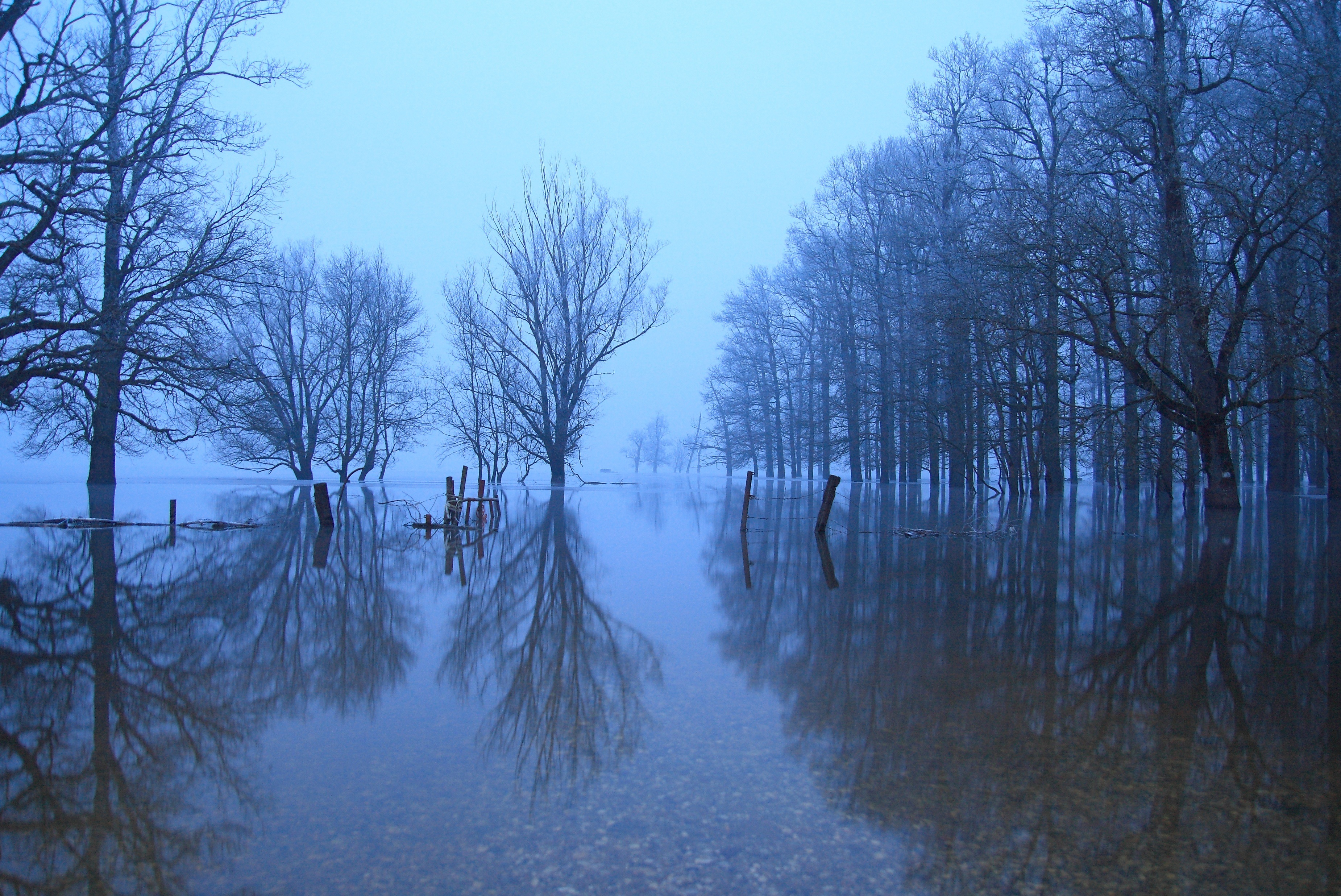 Table of ContentsIntroduction	1Key Terms	3Section 1 General Agency Information	5Section 2 Climate Change Exposure and Sensitivity	10Section 3 Agency Capability and Adaptive Capacity	22Section 4 Vulnerability Scores	25Section 5 Concluding Remarks	41Appendix A Vulnerability Scoring Method	42IntroductionThis report provides a summary of the vulnerability assessment completed by the Massachusetts Bay Transportation Authority (MBTA) using the State Agency Vulnerability Assessment Survey Tool, which was developed as part of the 2018 Massachusetts State Hazard Mitigation and Climate Adaptation Plan. This self-assessment was completed to help identify agency vulnerabilities to climate change and natural hazards and provides the basis for the development of agency-specific priority actions to strengthen resilience and preparedness to climate change and extreme events. This vulnerability assessment report also satisfies the state agency vulnerability assessment required by Executive Order No. 569 – Establishing an Integrated Climate Change Strategy for the Commonwealth. The vulnerability of a state agency to climate change and natural hazards is a function of exposure, sensitivity, and adaptive capacity, as illustrated in the figure below.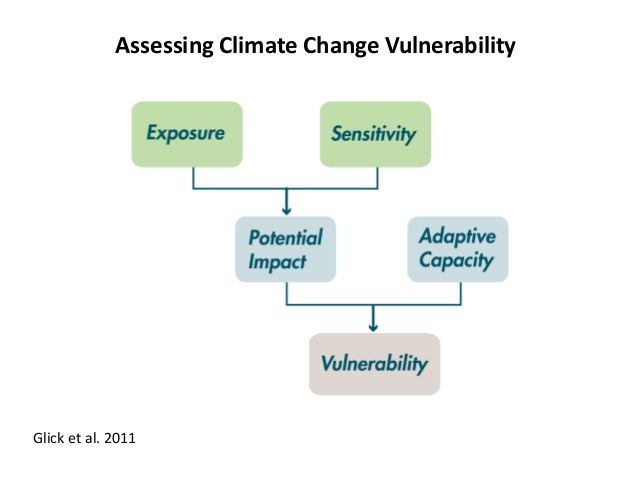 This vulnerability assessment involved the agency’s evaluation of the natural hazards identified in the table below, including how those hazards are likely to evolve as a result of climate change. The natural hazards are organized by primary climate drivers, and representative related climate change impacts are also provided.This vulnerability assessment report includes the following sections:Key Terms: Provides definitions of key terms used for the vulnerability assessment.Section 1 General Agency Information: Provides an overview of the agency’s mission along with a summary of the agency’s critical assets, functions, and population groups.Section 2 Climate Change Exposure and Sensitivity: Summarizes agency confirmation of natural hazard and climate change impacts that will affect its critical assets, functions, and population groups and the agency’s sensitivity to anticipated future climate conditions.Section 3 Agency Capability and Adaptive Capacity: Describes the agency’s adaptive capacity to natural hazards and climate change.Section 4 Vulnerability Scores: Provides a summary of vulnerability score for each natural hazard and related climate change impacts that were assessed for a particular critical asset, function, or population group.Section 5 Concluding Remarks: Provides a summary of additional concerns or observations regarding the vulnerability of the agency, both in its services and overall mission, to the effects of natural hazards and climate change.Key TermsAdaptive capacity: The ability of a system (or, in this case, your agency) to adapt to changing circumstances, both in the short- and long-term. For example, an agency which can operate remotely likely has greater adaptive capacity than an agency which must operate from a flood-prone building.  Similarly, a facility that can continue to operate during extended periods of drought due to a resilient water supply system has greater adaptive capacity than one that may encounter water restrictions.Assets: For the purposes of this survey, there are two main types of assets: physical and non-physical. These are defined below.Physical assets: These include any tangible facilities, equipment, landholdings, natural resources, etc. that meet the definition of criticality below by playing a significant role in the operation and mission of your agency.Non-physical assets: This category captures non-tangible resources, such as power, Internet connectivity, or cloud-based data that are essential to your agency’s functions (functions are defined below).Climate change: A statistically significant variation in climate data or patterns over a given period of time, due to either natural climate variability or human activity.Climate change adaptation: Measures taken in response to actual or projected climate change in order to eliminate, minimize, or manage related impacts on people, infrastructure, and the environment.Climate change impact: Consequences of climate change on natural and human systems.Climate driver: The manifestation of a change in climatic conditions through one or more weather variables, such as a change in precipitation or sea level rise, to create an impact.Criticality: This definition is provided to aid agencies with the identification of critical assets or functions for the purpose of this survey. Criticality is based on three parameters: scope, time, and severity. Scope describes the geographic area and population that would be affected by the loss or inoperability of an asset or function. An asset or function is considered critical if it serves a region or the entire state, or would affect greater than 10,000 people. Time describes the length of time that an asset or function can be inoperable without consequences. An asset or function is considered critical if it is inoperable immediately after a hazard event or one to two days after an event. Severity describes the consequences of the loss and inoperability of an asset or function. There are a multitude of consequences, including public health and safety, economic losses, environmental effects, interdependencies, political effects, and psychological effects. An asset or function is considered critical if the consequences include loss of life or severe injuries, significant economic loss, extensive environmental contamination, significant impact on other agencies, significant impact to service delivery, or significant loss of confidence in the agency.These parameters and examples were taken into consideration when identifying the agency’s critical assets and functions for the purpose of this survey. An asset or function does not need to satisfy all three parameters to be considered critical.Exposure:  The extent to which physical and non-physical assets, functions, and population groups are in direct contact with natural hazards or their related climate change impacts. Exposure is often determined by examining the number of people or assets that lie within a geographic area affected by a natural hazard or by determining the magnitude of the climate change impact. For example, measurement of flood depth outside a building or number of heat waves experienced by a county are measurements of exposure.  Functions: The programs and services an agency provides to its customers in order to fulfill its mission. These programs and services depend on the mission of your agency and could include activities such as planning, policy development, regulatory enforcement, research, permitting, or outreach/education, or stewardship of critical resources. Natural hazard: Natural events that threaten lives, property, and other assets.Natural resources: These are components of natural systems that exist without human involvement. For the purpose of this survey, key natural resource categories include forested ecosystems, aquatic ecosystems, coastal ecosystems, wetland ecosystems, and old field ecosystems. Sensitivity: Sensitivity refers to the impact on a system, service, or asset when exposed to natural hazards. For example, if a facility is exposed to storm surge, how will its ability to function be affected? When a critical threshold has been identified, the level of sensitivity of your agency, a specific asset, function, or population group served to a hazard indicates how much or to what extent does the occurrence of a hazard exceed the critical threshold for that asset or function such that it would disrupt the ability of the agency/asset/function to continue normal operation. If the critical threshold is not exceeded, then the sensitivity to a certain hazard is low, even if it is exposed. Vulnerability: The overall vulnerability of your agency to a hazard is determined by combining your exposure, sensitivity, and adaptive capacity. Agencies or assets that are highly vulnerable may be highly sensitive to a certain natural hazard or climate change impact, highly exposed, and/or have low adaptive capacity. On the other hand, agencies or assets that have low sensitivity or high adaptive capacity may not be impacted by a natural hazard or climate change impact at all.Section 1 General Agency InformationThe agency mission statement is provided in this section, as well as the agency’s self-selected critical assets, functions, and population groups (up to ten for each category for the purpose of this vulnerability assessment). Information is also provided regarding the agency’s primary concerns regarding impacts from climate change and natural hazards, as well as interaction with communities and other state agencies. Agency Mission Statement The MBTA will be a globally premier transit system; committed to providing its customers safe, accessible, cost-effective, resilient, sustainable, dynamic, and responsive service. The MBTA will strengthen and improve the economic health of the region by providing superior and cost- effective service to our customersCritical Physical and/or Non-Physical AssetsCritical FunctionsCritical Population GroupsPrimary Concerns Regarding Impacts from Climate Change and Natural HazardsImpacts to specific facilitiesImpacts to infrastructure controlled by others (e.g. electricity, data, transit and access)Response capabilities (i.e. expertise)Response capacity (i.e. sufficient resources or personnel)Health and welfare of the building occupantsLikelihood of occurrence of extreme climate events or changes in the future that may not have been experienced in the pastAbility to assist clients/stakeholdersLoss of workforce productivityFailure to provide critical servicesFailure to meet agency mission or goalsHow Agency Serves Local CommunitiesWhat impacts would occur to the community if your agency’s operations were temporarily interrupted by a natural hazard or extreme weather event?Widespread economic disruption; inability of community members to travel on public transitHow quickly would those impacts be experienced by the community?ImmediatelyHow might long-term impacts of climate change disrupt community operations?Lack of transportation to jobs, schools, hospitalsWhat impacts would be experienced by the community?See impacts aboveAre any of your agency’s assets designated as shelters or community resources in emergencies or extreme weather events?No responseAgency InterdependenciesWhat other state agencies, regional authorities, or local municipalities could be impacted by loss of your agency’s operations?All in the Boston metropolitan areaDo your operations depend on any other agencies, regional authorities, or local municipalities? If so, which agency/ies?Yes, local transportation departmentsDo your operations depend on any private utility company? If so, which company/ies?Yes, Eversource, National GridDoes your agency depend on the regular delivery or transport of resources or people to and from facilities?Yes, fuel delivery, parts, maintenance and construction equipment
Section 2 Climate Change Exposure and SensitivityThis section presents the results of the agency’s evaluation of its exposure and sensitivity to natural hazards and climate change. Detail is provided for the agency’s critical assets, functions, and populations identified in Section 1 when possible. For future risk, the agency considered the 2070 planning horizon for its assessment of exposure and sensitivity to future conditions. Reference materials used for considering future conditions included resources provided in the State Agency Vulnerability Assessment Survey Tool for each natural hazard as well as downscaled climate change data available on the Resilient MA Climate Clearinghouse website (www.resilientma.org).Section 3 Agency Capability and Adaptive CapacityThis section presents the agency’s assessment of existing capabilities related to hazard mitigation and climate change adaptation and identifies specific hazard mitigation, climate adaptation, or emergency response measures that have been identified to intervene and reduce the vulnerability of the agency’s at-risk critical assets, function, or population groups (as identified in Section 1).Ability to Withstand Natural Hazards and Climate ImpactsIf the MBTA were exposed to a catastrophic flood event, there would certainly be damage to our system. This is a known vulnerability that we need to address.Length for Agency to Return to Essential Functionality Following Severe Extreme Weather EventWeeksRemote Operation CapabilityNoStatus of Incorporating Natural Hazard Mitigation and Climate Change Adaptation into ProgramsPlanning to incorporateDeveloping an organization-wide resiliency plan. Also currently identifying vulnerabilities of some key assets, as well as resiliency options.Challenges to Improving or Maintaining Ability to Withstand Natural Hazards and Climate ImpactsFunding is always an issue, of course. We need to institutionalize resiliency such that we consider it in all agency planning and policy. We plan to do this but effecting change throughout an organization presents numerous challenges due to lack of resources and cultural resistance to change.Current Capabilities to Accommodate or Recover from Natural HazardsWe are able to recover from mild to moderate weather-related events. However, if we were to experience a significant coastal flood event at high tide that exposed our tunnels to saltwater, recovery could take weeks to months or longer depending on the extent of damage.Plans, Policies, or Procedures to Reduce Potential Risk of DisruptionWe have a new hurricane protection and recovery plan that is in draft format and does not include any capital investment. However, we are developing an organization-wide resiliency plan, conducting a system-wide vulnerability assessment, and trying to identify priority capital investments that will improve high vulnerability/ high impact areas. We will also continue to identify redundant transportation methods in cases for which critical assets are damaged or inoperable. We do not have telecommuting options for the majority of the administrative workforce.Plans, Policies, or Procedures in Need of Revision to Better Consider Climate ChangeYesContinuity of Operations plans, hurricane preparedness plan, and planning prioritization could explicitly incorporate future extreme weather and climate considerations.Adaptive Capacity for Specific Critical ItemsStudies or Plans to Support the State’s Hazard Mitigation and Climate Adaptation ProgramYesVulnerability assessments for locations on the blue line, as well as identifying resiliency options. Task Orders in progressSection 4 Vulnerability ScoresThis section presents the vulnerability scores for each of the agency’s critical assets, functions, and population groups that were evaluated. A vulnerability score is provided for each applicable natural hazard and related climate change impacts that were assessed for a particular critical item, and the scores are presented in summary table for that item. This enables identification of the climate driver/s and natural hazard/s that contribute to the vulnerability of a critical item. This information will be used by the agency to aid in the development of strategies and actions to make the critical item more resilient. As previously stated, vulnerability to climate change and natural hazards is a function of exposure, sensitivity, and adaptive capacity. To arrive at the vulnerability scores, first the exposure and sensitivity scores determined in Section 2 were combined to arrive at an initial risk rating of low (yellow), moderate (orange), or high (red). Then the adaptive capacity score based on findings in Section 3 was applied to the risk rating to arrive at, a vulnerability score of low (yellow), moderate (orange), or high (red) as shown in the matrix below. If a critical item was determined to not be exposed to a natural hazard or was not assessed by the agency, then  a “N/A” (not applicable) value was assigned. Note that the risk ratings and vulnerability scores are both reported in the summary tables since the adaptive capacity scores developed as part of this vulnerability assessment are preliminary, vary in level of accuracy, and may overstate the adaptive capacity for a particular critical item to a natural hazard and related climate change impacts. Therefore, particular attention should be paid to the risk ratings.A critical item with a high vulnerability score for one or more natural hazard and related climate change impacts is considered a high priority for future resilience planning and investment. Conversely, a critical item with only low to moderate vulnerability scores suggests that it is already resilient or has minimal exposure or sensitivity to current and projected conditions. Additional detail on the method used to develop the vulnerability scores is provided in Appendix A. The vulnerability scores reflect an initial high level self-assessment conducted by the agency, and the results contained herein should be considered preliminary. More detailed analyses should be conducted to further the agency’s resilience planning efforts and to refine the preliminary vulnerability assessment results, including closer evaluation of adaptive capacity for each critical item.VULNERABILITY SCORE TABLE FOR CRITICAL PHYSICAL/NON-PHYSICAL ASSETS:Rapid Transit LinesMaintenance FacilitiesAdministration Buildings (including Operations Control Center)Revenue VehiclesCommuter Rail LinesVULNERABILITY SCORE TABLE FOR CRITICAL FUNCTIONS: Asset ManagementOperations (including passenger transport)AdministrationVULNERABILITY SCORE TABLE FOR CRITICAL POPULATIONS: ElderlyDisabledNon-English SpeakersLow IncomeCommunities of ColorMedical PatientsChildrenSection 5 Concluding RemarksNo responseVulnerability Scoring MethodThis appendix presents the method used to develop the vulnerability scores for the state agency critical assets, functions, and population groups that were evaluated as part of this vulnerability assessment. The questions referenced below are from the State Agency Vulnerability Survey Tool, which was developed as part of the 2018 Massachusetts State Hazard Mitigation and Climate Adaptation Plan.Exposure and Sensitivity ScoresThe following exposure and sensitivity scores are used when responses are provided in Section II of the State Agency Vulnerability Assessment Survey for natural hazards for specific critical items.Minimum Exposure Score: 0; Maximum Exposure Score: 3Minimum Sensitivity Score: 0; Maximum Sensitivity Score: 5Risk RatingA risk rating is assigned by combining exposure and sensitivity. Thus, the following equation is used to arrive at a risk rating for each critical item:Risk Rating = Exposure Score * Sensitivity ScoreBased on the score ranges used for exposure and sensitivity, there is a possible vulnerability score range of 0-15 as shown below.Maximum Risk Rating (Maximum Exposure*Maximum Sensitivity) = 15Minimum Risk Rating (Minimum Exposure*Minimum Sensitivity/Maximum AC) = 0The resulting risk rating for each applicable natural hazard and related climate change impacts that are assessed for a particular critical item is reported as low (yellow), moderate (orange), or high (red) as shown in the table below. If a critical item is determined to not be exposed to a natural hazard, a “N/A” (not applicable) value is assigned.Adaptive Capacity ScoreAn adaptive capacity score range of 1-3 is used, with 1 reflecting low adaptive capacity and 3 reflecting high adaptive capacity. If a mitigation, adaptation, or emergency response measure is identified for a specific critical item in response to Question 15 of the survey (i.e. please identify any specific hazard mitigation, climate adaptation, or emergency response measures that have been identified for a critical item), an adaptive capacity score of 3 is assigned.If a measure is not identified for a specific critical item in response to Question 15, a general agency adaptive capacity score is developed and assigned by deferring to the agency responses to the five general capability and adaptive capacity survey questions as shown in the table on the following page.To arrive at the general agency adaptive capacity score, an unweighted average score for the responses to these five questions is used. The general agency adaptive capacity score may not be as accurate as an adaptive capacity score for a specific critical item, but it is used in the absence of better information. Minimum Adaptive Capacity Score: 1; Maximum Adaptive Capacity Score: 3Vulnerability ScoreVulnerability is a function of exposure, sensitivity, and adaptive capacity. Thus, the following equation is used to arrive at a vulnerability score for each critical item:Vulnerability Score = Exposure Score * Sensitivity Score / Adaptive Capacity ScoreBased on the score ranges used for exposure, sensitivity, and adaptive capacity, there is a possible vulnerability score range of 0-15 as shown below.Maximum Vulnerability Score (Maximum Exposure*Maximum Sensitivity/Min Adaptive Capacity) = 15Minimum Vulnerability Score (Minimum Exposure*Minimum Sensitivity/Maximum AC) = 0The resulting vulnerability score for each applicable natural hazard and related climate change impacts that are assessed for a particular critical item is reported as low (yellow), moderate (orange), or high (red) as shown in the table below. If a critical item is determined to not be exposed to a natural hazard, a “N/A” (not applicable) value is assigned.Primary Climate DriverNatural HazardRelated Climate Change ImpactsSea Level Rise and Storm SurgeCoastal Flooding (including daily tidal flooding from sea level rise)Beach erosion, marsh migration, inundation of coastal and marine ecosystems, elimination of wetlandsSea Level Rise and Storm SurgeHurricanes/Tropical StormsBeach erosion, marsh migration, inundation of coastal and marine ecosystems, elimination of wetlandsSea Level Rise and Storm SurgeNor’easterBeach erosion, marsh migration, inundation of coastal and marine ecosystems, elimination of wetlandsSea Level Rise and Storm SurgeCoastal ErosionBeach erosion, marsh migration, inundation of coastal and marine ecosystems, elimination of wetlandsPrecipitationExtreme PrecipitationFlash flooding, urban flooding, public health impacts from mold, worsened indoor air quality, vector-borne diseases from stagnant waterPrecipitationInland/Riverine FloodingFlash flooding, urban flooding, public health impacts from mold, worsened indoor air quality, vector-borne diseases from stagnant waterPrecipitationSevere Winter StormFlash flooding, urban flooding, public health impacts from mold, worsened indoor air quality, vector-borne diseases from stagnant waterPrecipitationIce StormsFlash flooding, urban flooding, public health impacts from mold, worsened indoor air quality, vector-borne diseases from stagnant waterPrecipitationLandslideFlash flooding, urban flooding, public health impacts from mold, worsened indoor air quality, vector-borne diseases from stagnant waterPrecipitationDam FailureFlash flooding, urban flooding, public health impacts from mold, worsened indoor air quality, vector-borne diseases from stagnant waterTemperatureIncrease in Average Summer TemperatureShifting in seasons (longer summer, early spring including earlier timing of spring peak flow), increase in length of growing season, increase of invasive species, frequent energy brown-outs from higher energy demands, public health impacts from high heat exposure, poor outdoor air qualityTemperatureExtreme Temperatures/Heat WavesShifting in seasons (longer summer, early spring including earlier timing of spring peak flow), increase in length of growing season, increase of invasive species, frequent energy brown-outs from higher energy demands, public health impacts from high heat exposure, poor outdoor air qualityTemperatureDrought Shifting in seasons (longer summer, early spring including earlier timing of spring peak flow), increase in length of growing season, increase of invasive species, frequent energy brown-outs from higher energy demands, public health impacts from high heat exposure, poor outdoor air qualityTemperatureWildfiresShifting in seasons (longer summer, early spring including earlier timing of spring peak flow), increase in length of growing season, increase of invasive species, frequent energy brown-outs from higher energy demands, public health impacts from high heat exposure, poor outdoor air qualityOther Extreme EventsTornadoesDamage to property, infrastructure, and loss of lifeOther Extreme EventsTsunamiDamage to property, infrastructure, and loss of lifeOther Extreme EventsEarthquakeDamage to property, infrastructure, and loss of lifeCritical Physical/ Non-Physical Assets (refer to the “criticality” definition to aid in identification of critical assets)Reason for Criticality selected from option providedReason for Criticality if anything otherCritical threshold(s), which if exceeded is likely to disrupt normal operation of the program or service.LocationLocationWho Owns / Manages the Asset?If Another Agency, Provide the Point of ContactCritical Physical/ Non-Physical Assets (refer to the “criticality” definition to aid in identification of critical assets)Reason for Criticality selected from option providedReason for Criticality if anything otherCritical threshold(s), which if exceeded is likely to disrupt normal operation of the program or service.Description of customers / audience servedMunicipalityWho Owns / Manages the Asset?If Another Agency, Provide the Point of ContactRapid Transit LinesProvides critical servicesAny inundation affecting electrificationResidents of Boston metropolitan area that use public transitMultipleMassachusetts Bay Transportation AuthorityMaintenance FacilitiesSupports critical infrastructureAny flood inundation, loss of powerAll users of MBTA transit servicesMultipleMassachusetts Bay Transportation AuthorityAdministration Buildings (including Operations Control Center)Provides critical servicesAny floodingAll MBTA transit usersBostonMassachusetts Bay Transportation AuthorityRevenue VehiclesProvides critical servicesFlood inundation, loss of powerAll MBTA transit usersMultipleMassachusetts Bay Transportation AuthorityCommuter Rail LinesProvides critical servicesTrack inundation, loss of tracks or ballastMBTA commuter rail usersMultipleMassachusetts Bay Transportation AuthorityCritical Functions(refer to criticality definition to aid in identification of critical functions)Reason for Criticality selected from option providedReason for Criticality if anything otherCritical threshold(s), which if exceeded is likely to disrupt normal operation of the program or service.Description of customers / audience servedMunicipality(ies) ServedAsset ManagementNumber of people servedAll MBTA transit usersMultipleOperations (including passenger transport)Number of people servedDon't KnowAll MBTA transit usersMultipleAdministrationNumber of people servedDon't KnowAll MBTA transit usersMultipleCritical Population Groups ServedReason for Criticality selected from option providedReason for Criticality if anything otherMunicipality(ies) ServedElderlySeverity of impact to the population groupMultipleDisabledSeverity of impact to the population groupMultipleNon-English SpeakersSeverity of impact to the population groupMultipleLow IncomeSeverity of impact to the population groupMultipleCommunities of ColorSeverity of impact to the population groupMultipleMedical PatientsDuration of impact on these population groupsMultipleChildrenSeverity of impact to the population groupMultipleClimate Change Exposure and SensitivityClimate Change Exposure and SensitivityClimate Change Exposure and SensitivityClimate Change Exposure and SensitivityClimate Change Exposure and SensitivityClimate Change Exposure and SensitivityClimate Change Exposure and SensitivityClimate Change Exposure and SensitivityPrimary Climate DriverNatural HazardsRelated Climate Change ImpactsTo the best of your knowledge, list which critical assets, functions, or population groups (as identified in Question 2) have been impacted by each hazard identified in the preceding column (add additional rows as needed to accommodate your critical items)To the best of your knowledge, indicate if the critical asset, function or population group served by your agency has been negatively impacted by this hazard in the past.Based on how the natural hazard is likely to change in the future as a result of climate change (see supplemental reference maps identified in the second column), to what extent is the critical asset, function, or population group served exposed to each hazard?High (i.e. all of asset is exposed)Medium (i.e. some of asset is exposed)Low (i.e. asset is minimally exposed)Not Exposed (i.e. no exposure)On a scale of 1 to 5, rate how sensitive the critical asset, function, or population group served is to the natural hazards. Sensitivity should be determined based on whether a critical threshold has been exceeded. If exceeded for a hazard, then assign a “5”. If a critical threshold has not been exceeded, or if a critical threshold has not been identified, a qualitative assessment should be conducted to assign a score based on consideration of the nature of the critical item and the natural hazard and related climate change impacts. In other words, to what degree is the critical item affected or impacted by exposure?N/A = no relevance1 = minimally sensitive if minimum disruption to function/minimal impact to population group served5 = extremely sensitive if significant disruption to function/significant impact to population group servedNotes or Explanation (use this column to document information that is specific to a critical item) or Additional CommentsSea level Rise and Storm SurgeCoastal Flooding (including daily tidal flooding from sea level rise)  for Physical/Non Physical AssetsBeach erosion, marsh migration, inundation of coastal and marine ecosystems, elimination of wetlands Rapid Transit LinesInfrequentlyHigh (i.e. all of asset is exposed)5Sea level Rise and Storm SurgeCoastal Flooding (including daily tidal flooding from sea level rise)  for Physical/Non Physical AssetsBeach erosion, marsh migration, inundation of coastal and marine ecosystems, elimination of wetlands Maintenance FacilitiesInfrequentlyHigh (i.e. all of asset is exposed)5Sea level Rise and Storm SurgeCoastal Flooding (including daily tidal flooding from sea level rise)  for Physical/Non Physical AssetsBeach erosion, marsh migration, inundation of coastal and marine ecosystems, elimination of wetlands Administration Buildings (including Operations Control Center)NoMedium (i.e. some of asset is exposed)4Sea level Rise and Storm SurgeCoastal Flooding (including daily tidal flooding from sea level rise)  for Physical/Non Physical AssetsBeach erosion, marsh migration, inundation of coastal and marine ecosystems, elimination of wetlands Revenue VehiclesInfrequentlyMedium (i.e. some of asset is exposed)5Sea level Rise and Storm SurgeCoastal Flooding (including daily tidal flooding from sea level rise)  for Physical/Non Physical AssetsBeach erosion, marsh migration, inundation of coastal and marine ecosystems, elimination of wetlands Commuter Rail LinesInfrequentlyMedium (i.e. some of asset is exposed)4Sea level Rise and Storm SurgeCoastal Flooding (including daily tidal flooding from sea level rise)  for Critical FunctionBeach erosion, marsh migration, inundation of coastal and marine ecosystems, elimination of wetlands Asset ManagementInfrequentlyHigh (i.e. all of asset is exposed)5Sea level Rise and Storm SurgeCoastal Flooding (including daily tidal flooding from sea level rise)  for Critical FunctionBeach erosion, marsh migration, inundation of coastal and marine ecosystems, elimination of wetlands Operations (including passenger transport)InfrequentlyHigh (i.e. all of asset is exposed)5Sea level Rise and Storm SurgeCoastal Flooding (including daily tidal flooding from sea level rise)  for Critical FunctionBeach erosion, marsh migration, inundation of coastal and marine ecosystems, elimination of wetlands AdministrationNoMedium (i.e. some of asset is exposed)4Sea level Rise and Storm SurgeCoastal Flooding (including daily tidal flooding from sea level rise)  for Critical PopulationBeach erosion, marsh migration, inundation of coastal and marine ecosystems, elimination of wetlands ElderlyInfrequentlyMedium (i.e. some of asset is exposed)5Sea level Rise and Storm SurgeCoastal Flooding (including daily tidal flooding from sea level rise)  for Critical PopulationBeach erosion, marsh migration, inundation of coastal and marine ecosystems, elimination of wetlands DisabledInfrequentlyMedium (i.e. some of asset is exposed)5Sea level Rise and Storm SurgeCoastal Flooding (including daily tidal flooding from sea level rise)  for Critical PopulationBeach erosion, marsh migration, inundation of coastal and marine ecosystems, elimination of wetlands Non-English SpeakersInfrequentlyMedium (i.e. some of asset is exposed)3Sea level Rise and Storm SurgeCoastal Flooding (including daily tidal flooding from sea level rise)  for Critical PopulationBeach erosion, marsh migration, inundation of coastal and marine ecosystems, elimination of wetlands Low IncomeInfrequentlyMedium (i.e. some of asset is exposed)3Sea level Rise and Storm SurgeCoastal Flooding (including daily tidal flooding from sea level rise)  for Critical PopulationBeach erosion, marsh migration, inundation of coastal and marine ecosystems, elimination of wetlands Communities of ColorInfrequentlyMedium (i.e. some of asset is exposed)3Sea level Rise and Storm SurgeCoastal Flooding (including daily tidal flooding from sea level rise)  for Critical PopulationBeach erosion, marsh migration, inundation of coastal and marine ecosystems, elimination of wetlands Medical PatientsInfrequentlyMedium (i.e. some of asset is exposed)4Sea level Rise and Storm SurgeCoastal Flooding (including daily tidal flooding from sea level rise)  for Critical PopulationBeach erosion, marsh migration, inundation of coastal and marine ecosystems, elimination of wetlands ChildrenInfrequentlyMedium (i.e. some of asset is exposed)4Sea level Rise and Storm SurgeHurricanes/Tropical Storms for Physical/Non Physical AssetsBeach erosion, marsh migration, inundation of coastal and marine ecosystems, elimination of wetlands Rapid Transit Lines InfrequentlyHigh (i.e. all of asset is exposed)5Sea level Rise and Storm SurgeHurricanes/Tropical Storms for Physical/Non Physical AssetsBeach erosion, marsh migration, inundation of coastal and marine ecosystems, elimination of wetlands Maintenance FacilitiesInfrequentlyHigh (i.e. all of asset is exposed)5Sea level Rise and Storm SurgeHurricanes/Tropical Storms for Physical/Non Physical AssetsBeach erosion, marsh migration, inundation of coastal and marine ecosystems, elimination of wetlands Administration Buildings (including Operations Control Center)InfrequentlyMedium (i.e. some of asset is exposed)4Sea level Rise and Storm SurgeHurricanes/Tropical Storms for Physical/Non Physical AssetsBeach erosion, marsh migration, inundation of coastal and marine ecosystems, elimination of wetlands Revenue VehiclesInfrequentlyHigh (i.e. all of asset is exposed)5Sea level Rise and Storm SurgeHurricanes/Tropical Storms for Physical/Non Physical AssetsBeach erosion, marsh migration, inundation of coastal and marine ecosystems, elimination of wetlands Commuter Rail LinesInfrequentlyMedium (i.e. some of asset is exposed)4Sea level Rise and Storm SurgeHurricanes/Tropical Storms for Critical FunctionBeach erosion, marsh migration, inundation of coastal and marine ecosystems, elimination of wetlands Asset ManagementInfrequentlyHigh (i.e. all of asset is exposed)5Sea level Rise and Storm SurgeHurricanes/Tropical Storms for Critical FunctionBeach erosion, marsh migration, inundation of coastal and marine ecosystems, elimination of wetlands Operations (including passenger transport)InfrequentlyHigh (i.e. all of asset is exposed)5Sea level Rise and Storm SurgeHurricanes/Tropical Storms for Critical FunctionBeach erosion, marsh migration, inundation of coastal and marine ecosystems, elimination of wetlands AdministrationNoMedium (i.e. some of asset is exposed)3Sea level Rise and Storm SurgeHurricanes/Tropical Storms for Critical PopulationBeach erosion, marsh migration, inundation of coastal and marine ecosystems, elimination of wetlands ElderlyInfrequentlyMedium (i.e. some of asset is exposed)5Sea level Rise and Storm SurgeHurricanes/Tropical Storms for Critical PopulationBeach erosion, marsh migration, inundation of coastal and marine ecosystems, elimination of wetlands DisabledInfrequentlyMedium (i.e. some of asset is exposed)5Sea level Rise and Storm SurgeHurricanes/Tropical Storms for Critical PopulationBeach erosion, marsh migration, inundation of coastal and marine ecosystems, elimination of wetlands Non-English SpeakersInfrequentlyMedium (i.e. some of asset is exposed)3Sea level Rise and Storm SurgeHurricanes/Tropical Storms for Critical PopulationBeach erosion, marsh migration, inundation of coastal and marine ecosystems, elimination of wetlands Low IncomeInfrequentlyMedium (i.e. some of asset is exposed)3Sea level Rise and Storm SurgeHurricanes/Tropical Storms for Critical PopulationBeach erosion, marsh migration, inundation of coastal and marine ecosystems, elimination of wetlands Communities of ColorInfrequentlyMedium (i.e. some of asset is exposed)3Sea level Rise and Storm SurgeHurricanes/Tropical Storms for Critical PopulationBeach erosion, marsh migration, inundation of coastal and marine ecosystems, elimination of wetlands Medical PatientsInfrequentlyMedium (i.e. some of asset is exposed)4Sea level Rise and Storm SurgeHurricanes/Tropical Storms for Critical PopulationBeach erosion, marsh migration, inundation of coastal and marine ecosystems, elimination of wetlands ChildrenInfrequentlyMedium (i.e. some of asset is exposed)4Sea level Rise and Storm SurgeNor’easter for Physical/Non Physical AssetsBeach erosion, marsh migration, inundation of coastal and marine ecosystems, elimination of wetlands Rapid Transit Lines InfrequentlyMedium (i.e. some of asset is exposed)5Sea level Rise and Storm SurgeNor’easter for Physical/Non Physical AssetsBeach erosion, marsh migration, inundation of coastal and marine ecosystems, elimination of wetlands Maintenance FacilitiesInfrequentlyMedium (i.e. some of asset is exposed)5Sea level Rise and Storm SurgeNor’easter for Physical/Non Physical AssetsBeach erosion, marsh migration, inundation of coastal and marine ecosystems, elimination of wetlands Administration Buildings (including Operations Control Center)InfrequentlyLow (i.e. asset is minimally exposed)3Sea level Rise and Storm SurgeNor’easter for Physical/Non Physical AssetsBeach erosion, marsh migration, inundation of coastal and marine ecosystems, elimination of wetlands Revenue VehiclesInfrequentlyMedium (i.e. some of asset is exposed)4Sea level Rise and Storm SurgeNor’easter for Physical/Non Physical AssetsBeach erosion, marsh migration, inundation of coastal and marine ecosystems, elimination of wetlands Commuter Rail LinesInfrequentlyMedium (i.e. some of asset is exposed)3Sea level Rise and Storm SurgeNor’easter for Critical FunctionBeach erosion, marsh migration, inundation of coastal and marine ecosystems, elimination of wetlands Asset ManagementInfrequentlyMedium (i.e. some of asset is exposed)4Sea level Rise and Storm SurgeNor’easter for Critical FunctionBeach erosion, marsh migration, inundation of coastal and marine ecosystems, elimination of wetlands Operations (including passenger transport)InfrequentlyHigh (i.e. all of asset is exposed)5Sea level Rise and Storm SurgeNor’easter for Critical FunctionBeach erosion, marsh migration, inundation of coastal and marine ecosystems, elimination of wetlands AdministrationInfrequentlyLow (i.e. asset is minimally exposed)2Sea level Rise and Storm SurgeNor’easter for Critical PopulationBeach erosion, marsh migration, inundation of coastal and marine ecosystems, elimination of wetlands ElderlyInfrequentlyMedium (i.e. some of asset is exposed)4Sea level Rise and Storm SurgeNor’easter for Critical PopulationBeach erosion, marsh migration, inundation of coastal and marine ecosystems, elimination of wetlands DisabledInfrequentlyMedium (i.e. some of asset is exposed)4Sea level Rise and Storm SurgeNor’easter for Critical PopulationBeach erosion, marsh migration, inundation of coastal and marine ecosystems, elimination of wetlands Non-English SpeakersInfrequentlyMedium (i.e. some of asset is exposed)2Sea level Rise and Storm SurgeNor’easter for Critical PopulationBeach erosion, marsh migration, inundation of coastal and marine ecosystems, elimination of wetlands Low IncomeInfrequentlyMedium (i.e. some of asset is exposed)2Sea level Rise and Storm SurgeNor’easter for Critical PopulationBeach erosion, marsh migration, inundation of coastal and marine ecosystems, elimination of wetlands Communities of ColorInfrequentlyMedium (i.e. some of asset is exposed)2Sea level Rise and Storm SurgeNor’easter for Critical PopulationBeach erosion, marsh migration, inundation of coastal and marine ecosystems, elimination of wetlands Medical PatientsInfrequentlyMedium (i.e. some of asset is exposed)3Sea level Rise and Storm SurgeNor’easter for Critical PopulationBeach erosion, marsh migration, inundation of coastal and marine ecosystems, elimination of wetlands ChildrenInfrequentlyMedium (i.e. some of asset is exposed)4Sea level Rise and Storm SurgeCoastal Erosion for Physical/Non Physical AssetsBeach erosion, marsh migration, inundation of coastal and marine ecosystems, elimination of wetlands Rapid Transit Lines NoLow (i.e. asset is minimally exposed)3Sea level Rise and Storm SurgeCoastal Erosion for Physical/Non Physical AssetsBeach erosion, marsh migration, inundation of coastal and marine ecosystems, elimination of wetlands Maintenance FacilitiesNoLow (i.e. asset is minimally exposed)3Sea level Rise and Storm SurgeCoastal Erosion for Physical/Non Physical AssetsBeach erosion, marsh migration, inundation of coastal and marine ecosystems, elimination of wetlands Administration Buildings (including Operations Control Center)NoLow (i.e. asset is minimally exposed)2Sea level Rise and Storm SurgeCoastal Erosion for Physical/Non Physical AssetsBeach erosion, marsh migration, inundation of coastal and marine ecosystems, elimination of wetlands Revenue VehiclesNoLow (i.e. asset is minimally exposed)1Sea level Rise and Storm SurgeCoastal Erosion for Physical/Non Physical AssetsBeach erosion, marsh migration, inundation of coastal and marine ecosystems, elimination of wetlands Commuter Rail LinesNoLow (i.e. asset is minimally exposed)Sea level Rise and Storm SurgeCoastal Erosion for Critical FunctionBeach erosion, marsh migration, inundation of coastal and marine ecosystems, elimination of wetlands Asset ManagementNoLow (i.e. asset is minimally exposed)3Sea level Rise and Storm SurgeCoastal Erosion for Critical FunctionBeach erosion, marsh migration, inundation of coastal and marine ecosystems, elimination of wetlands Operations (including passenger transport)NoLow (i.e. asset is minimally exposed)3Sea level Rise and Storm SurgeCoastal Erosion for Critical FunctionBeach erosion, marsh migration, inundation of coastal and marine ecosystems, elimination of wetlands AdministrationNoLow (i.e. asset is minimally exposed)1Sea level Rise and Storm SurgeCoastal Erosion for Critical PopulationBeach erosion, marsh migration, inundation of coastal and marine ecosystems, elimination of wetlands ElderlyNoLow (i.e. asset is minimally exposed)2Sea level Rise and Storm SurgeCoastal Erosion for Critical PopulationBeach erosion, marsh migration, inundation of coastal and marine ecosystems, elimination of wetlands DisabledNoLow (i.e. asset is minimally exposed)2Sea level Rise and Storm SurgeCoastal Erosion for Critical PopulationBeach erosion, marsh migration, inundation of coastal and marine ecosystems, elimination of wetlands Non-English SpeakersNoLow (i.e. asset is minimally exposed)2Sea level Rise and Storm SurgeCoastal Erosion for Critical PopulationBeach erosion, marsh migration, inundation of coastal and marine ecosystems, elimination of wetlands Low IncomeNoLow (i.e. asset is minimally exposed)2Sea level Rise and Storm SurgeCoastal Erosion for Critical PopulationBeach erosion, marsh migration, inundation of coastal and marine ecosystems, elimination of wetlands Communities of ColorNoLow (i.e. asset is minimally exposed)2Sea level Rise and Storm SurgeCoastal Erosion for Critical PopulationBeach erosion, marsh migration, inundation of coastal and marine ecosystems, elimination of wetlands Medical PatientsNoLow (i.e. asset is minimally exposed)2Sea level Rise and Storm SurgeCoastal Erosion for Critical PopulationBeach erosion, marsh migration, inundation of coastal and marine ecosystems, elimination of wetlands ChildrenNoLow (i.e. asset is minimally exposed)2PrecipitationExtreme Precipitation for Physical/Non Physical AssetsFlash flooding, urban flooding, public health impacts from mold, worsened indoor air quality, vector-borne diseases from stagnant waterRapid Transit Lines InfrequentlyHigh (i.e. all of asset is exposed)3PrecipitationExtreme Precipitation for Physical/Non Physical AssetsFlash flooding, urban flooding, public health impacts from mold, worsened indoor air quality, vector-borne diseases from stagnant waterMaintenance FacilitiesInfrequentlyHigh (i.e. all of asset is exposed)2PrecipitationExtreme Precipitation for Physical/Non Physical AssetsFlash flooding, urban flooding, public health impacts from mold, worsened indoor air quality, vector-borne diseases from stagnant waterAdministration Buildings (including Operations Control Center)NoLow (i.e. asset is minimally exposed)1PrecipitationExtreme Precipitation for Physical/Non Physical AssetsFlash flooding, urban flooding, public health impacts from mold, worsened indoor air quality, vector-borne diseases from stagnant waterRevenue VehiclesInfrequentlyMedium (i.e. some of asset is exposed)3PrecipitationExtreme Precipitation for Physical/Non Physical AssetsFlash flooding, urban flooding, public health impacts from mold, worsened indoor air quality, vector-borne diseases from stagnant waterCommuter Rail LinesInfrequentlyMedium (i.e. some of asset is exposed)PrecipitationExtreme Precipitation for Critical FunctionFlash flooding, urban flooding, public health impacts from mold, worsened indoor air quality, vector-borne diseases from stagnant waterAsset ManagementInfrequentlyHigh (i.e. all of asset is exposed)3PrecipitationExtreme Precipitation for Critical FunctionFlash flooding, urban flooding, public health impacts from mold, worsened indoor air quality, vector-borne diseases from stagnant waterOperations (including passenger transport)InfrequentlyHigh (i.e. all of asset is exposed)3PrecipitationExtreme Precipitation for Critical FunctionFlash flooding, urban flooding, public health impacts from mold, worsened indoor air quality, vector-borne diseases from stagnant waterAdministrationInfrequentlyMedium (i.e. some of asset is exposed)2PrecipitationExtreme Precipitation for Critical PopulationFlash flooding, urban flooding, public health impacts from mold, worsened indoor air quality, vector-borne diseases from stagnant waterElderlyInfrequentlyMedium (i.e. some of asset is exposed)2PrecipitationExtreme Precipitation for Critical PopulationFlash flooding, urban flooding, public health impacts from mold, worsened indoor air quality, vector-borne diseases from stagnant waterDisabledInfrequentlyMedium (i.e. some of asset is exposed)3PrecipitationExtreme Precipitation for Critical PopulationFlash flooding, urban flooding, public health impacts from mold, worsened indoor air quality, vector-borne diseases from stagnant waterNon-English SpeakersInfrequentlyMedium (i.e. some of asset is exposed)2PrecipitationExtreme Precipitation for Critical PopulationFlash flooding, urban flooding, public health impacts from mold, worsened indoor air quality, vector-borne diseases from stagnant waterLow IncomeInfrequentlyMedium (i.e. some of asset is exposed)2PrecipitationExtreme Precipitation for Critical PopulationFlash flooding, urban flooding, public health impacts from mold, worsened indoor air quality, vector-borne diseases from stagnant waterCommunities of ColorInfrequentlyMedium (i.e. some of asset is exposed)2PrecipitationExtreme Precipitation for Critical PopulationFlash flooding, urban flooding, public health impacts from mold, worsened indoor air quality, vector-borne diseases from stagnant waterMedical PatientsInfrequentlyMedium (i.e. some of asset is exposed)3PrecipitationExtreme Precipitation for Critical PopulationFlash flooding, urban flooding, public health impacts from mold, worsened indoor air quality, vector-borne diseases from stagnant waterChildrenInfrequentlyMedium (i.e. some of asset is exposed)2PrecipitationInland/Riverine Flooding for Physical/Non Physical AssetsFlash flooding, urban flooding, public health impacts from mold, worsened indoor air quality, vector-borne diseases from stagnant waterRapid Transit Lines InfrequentlyMedium (i.e. some of asset is exposed)5PrecipitationInland/Riverine Flooding for Physical/Non Physical AssetsFlash flooding, urban flooding, public health impacts from mold, worsened indoor air quality, vector-borne diseases from stagnant waterMaintenance FacilitiesInfrequentlyLow (i.e. asset is minimally exposed)5PrecipitationInland/Riverine Flooding for Physical/Non Physical AssetsFlash flooding, urban flooding, public health impacts from mold, worsened indoor air quality, vector-borne diseases from stagnant waterAdministration Buildings (including Operations Control Center)NoLow (i.e. asset is minimally exposed)3PrecipitationInland/Riverine Flooding for Physical/Non Physical AssetsFlash flooding, urban flooding, public health impacts from mold, worsened indoor air quality, vector-borne diseases from stagnant waterRevenue VehiclesNoLow (i.e. asset is minimally exposed)3PrecipitationInland/Riverine Flooding for Physical/Non Physical AssetsFlash flooding, urban flooding, public health impacts from mold, worsened indoor air quality, vector-borne diseases from stagnant waterCommuter Rail LinesInfrequentlyMedium (i.e. some of asset is exposed)4PrecipitationInland/Riverine Flooding for Critical FunctionFlash flooding, urban flooding, public health impacts from mold, worsened indoor air quality, vector-borne diseases from stagnant waterAsset ManagementInfrequentlyMedium (i.e. some of asset is exposed)3PrecipitationInland/Riverine Flooding for Critical FunctionFlash flooding, urban flooding, public health impacts from mold, worsened indoor air quality, vector-borne diseases from stagnant waterOperations (including passenger transport)InfrequentlyMedium (i.e. some of asset is exposed)4PrecipitationInland/Riverine Flooding for Critical FunctionFlash flooding, urban flooding, public health impacts from mold, worsened indoor air quality, vector-borne diseases from stagnant waterAdministrationNoLow (i.e. asset is minimally exposed)2PrecipitationInland/Riverine Flooding for Critical PopulationFlash flooding, urban flooding, public health impacts from mold, worsened indoor air quality, vector-borne diseases from stagnant waterElderlyInfrequentlyLow (i.e. asset is minimally exposed)4PrecipitationInland/Riverine Flooding for Critical PopulationFlash flooding, urban flooding, public health impacts from mold, worsened indoor air quality, vector-borne diseases from stagnant waterDisabledInfrequentlyLow (i.e. asset is minimally exposed)4PrecipitationInland/Riverine Flooding for Critical PopulationFlash flooding, urban flooding, public health impacts from mold, worsened indoor air quality, vector-borne diseases from stagnant waterNon-English SpeakersNoLow (i.e. asset is minimally exposed)2PrecipitationInland/Riverine Flooding for Critical PopulationFlash flooding, urban flooding, public health impacts from mold, worsened indoor air quality, vector-borne diseases from stagnant waterLow IncomeNoLow (i.e. asset is minimally exposed)2PrecipitationInland/Riverine Flooding for Critical PopulationFlash flooding, urban flooding, public health impacts from mold, worsened indoor air quality, vector-borne diseases from stagnant waterCommunities of ColorNoLow (i.e. asset is minimally exposed)2PrecipitationInland/Riverine Flooding for Critical PopulationFlash flooding, urban flooding, public health impacts from mold, worsened indoor air quality, vector-borne diseases from stagnant waterMedical PatientsNoLow (i.e. asset is minimally exposed)3PrecipitationInland/Riverine Flooding for Critical PopulationFlash flooding, urban flooding, public health impacts from mold, worsened indoor air quality, vector-borne diseases from stagnant waterChildrenNoLow (i.e. asset is minimally exposed)2PrecipitationSevere Winter Storm for Physical/Non Physical AssetsFlash flooding, urban flooding, public health impacts from mold, worsened indoor air quality, vector-borne diseases from stagnant waterRapid Transit Lines InfrequentlyLow (i.e. asset is minimally exposed)3PrecipitationSevere Winter Storm for Physical/Non Physical AssetsFlash flooding, urban flooding, public health impacts from mold, worsened indoor air quality, vector-borne diseases from stagnant waterMaintenance FacilitiesInfrequentlyLow (i.e. asset is minimally exposed)2PrecipitationSevere Winter Storm for Physical/Non Physical AssetsFlash flooding, urban flooding, public health impacts from mold, worsened indoor air quality, vector-borne diseases from stagnant waterAdministration Buildings (including Operations Control Center)NoLow (i.e. asset is minimally exposed)1PrecipitationSevere Winter Storm for Physical/Non Physical AssetsFlash flooding, urban flooding, public health impacts from mold, worsened indoor air quality, vector-borne diseases from stagnant waterRevenue VehiclesInfrequentlyLow (i.e. asset is minimally exposed)3PrecipitationSevere Winter Storm for Physical/Non Physical AssetsFlash flooding, urban flooding, public health impacts from mold, worsened indoor air quality, vector-borne diseases from stagnant waterCommuter Rail LinesInfrequentlyLow (i.e. asset is minimally exposed)3PrecipitationSevere Winter Storm for Critical FunctionFlash flooding, urban flooding, public health impacts from mold, worsened indoor air quality, vector-borne diseases from stagnant waterAsset ManagementInfrequentlyLow (i.e. asset is minimally exposed)3PrecipitationSevere Winter Storm for Critical FunctionFlash flooding, urban flooding, public health impacts from mold, worsened indoor air quality, vector-borne diseases from stagnant waterOperations (including passenger transport)InfrequentlyLow (i.e. asset is minimally exposed)3PrecipitationSevere Winter Storm for Critical FunctionFlash flooding, urban flooding, public health impacts from mold, worsened indoor air quality, vector-borne diseases from stagnant waterAdministrationInfrequentlyNot Exposed (i.e. no exposure)2PrecipitationSevere Winter Storm for Critical PopulationFlash flooding, urban flooding, public health impacts from mold, worsened indoor air quality, vector-borne diseases from stagnant waterElderlyInfrequentlyLow (i.e. asset is minimally exposed)3PrecipitationSevere Winter Storm for Critical PopulationFlash flooding, urban flooding, public health impacts from mold, worsened indoor air quality, vector-borne diseases from stagnant waterDisabledInfrequentlyLow (i.e. asset is minimally exposed)3PrecipitationSevere Winter Storm for Critical PopulationFlash flooding, urban flooding, public health impacts from mold, worsened indoor air quality, vector-borne diseases from stagnant waterNon-English SpeakersInfrequentlyLow (i.e. asset is minimally exposed)1PrecipitationSevere Winter Storm for Critical PopulationFlash flooding, urban flooding, public health impacts from mold, worsened indoor air quality, vector-borne diseases from stagnant waterLow IncomeInfrequentlyLow (i.e. asset is minimally exposed)1PrecipitationSevere Winter Storm for Critical PopulationFlash flooding, urban flooding, public health impacts from mold, worsened indoor air quality, vector-borne diseases from stagnant waterCommunities of ColorInfrequentlyLow (i.e. asset is minimally exposed)1PrecipitationSevere Winter Storm for Critical PopulationFlash flooding, urban flooding, public health impacts from mold, worsened indoor air quality, vector-borne diseases from stagnant waterMedical PatientsFrequentlyLow (i.e. asset is minimally exposed)3PrecipitationSevere Winter Storm for Critical PopulationFlash flooding, urban flooding, public health impacts from mold, worsened indoor air quality, vector-borne diseases from stagnant waterChildrenInfrequentlyLow (i.e. asset is minimally exposed)2PrecipitationIce Storms for Physical/Non Physical AssetsFlash flooding, urban flooding, public health impacts from mold, worsened indoor air quality, vector-borne diseases from stagnant waterRapid Transit Lines InfrequentlyLow (i.e. asset is minimally exposed)3PrecipitationIce Storms for Physical/Non Physical AssetsFlash flooding, urban flooding, public health impacts from mold, worsened indoor air quality, vector-borne diseases from stagnant waterMaintenance FacilitiesInfrequentlyLow (i.e. asset is minimally exposed)3PrecipitationIce Storms for Physical/Non Physical AssetsFlash flooding, urban flooding, public health impacts from mold, worsened indoor air quality, vector-borne diseases from stagnant waterAdministration Buildings (including Operations Control Center)InfrequentlyLow (i.e. asset is minimally exposed)2PrecipitationIce Storms for Physical/Non Physical AssetsFlash flooding, urban flooding, public health impacts from mold, worsened indoor air quality, vector-borne diseases from stagnant waterRevenue VehiclesInfrequentlyLow (i.e. asset is minimally exposed)3PrecipitationIce Storms for Physical/Non Physical AssetsFlash flooding, urban flooding, public health impacts from mold, worsened indoor air quality, vector-borne diseases from stagnant waterCommuter Rail LinesInfrequentlyLow (i.e. asset is minimally exposed)3PrecipitationIce Storms for Critical FunctionFlash flooding, urban flooding, public health impacts from mold, worsened indoor air quality, vector-borne diseases from stagnant waterAsset ManagementInfrequentlyLow (i.e. asset is minimally exposed)3PrecipitationIce Storms for Critical FunctionFlash flooding, urban flooding, public health impacts from mold, worsened indoor air quality, vector-borne diseases from stagnant waterOperations (including passenger transport)InfrequentlyLow (i.e. asset is minimally exposed)3PrecipitationIce Storms for Critical FunctionFlash flooding, urban flooding, public health impacts from mold, worsened indoor air quality, vector-borne diseases from stagnant waterAdministrationInfrequentlyLow (i.e. asset is minimally exposed)2PrecipitationIce Storms for Critical PopulationFlash flooding, urban flooding, public health impacts from mold, worsened indoor air quality, vector-borne diseases from stagnant waterElderlyInfrequentlyLow (i.e. asset is minimally exposed)3PrecipitationIce Storms for Critical PopulationFlash flooding, urban flooding, public health impacts from mold, worsened indoor air quality, vector-borne diseases from stagnant waterDisabledInfrequentlyLow (i.e. asset is minimally exposed)3PrecipitationIce Storms for Critical PopulationFlash flooding, urban flooding, public health impacts from mold, worsened indoor air quality, vector-borne diseases from stagnant waterNon-English SpeakersInfrequentlyLow (i.e. asset is minimally exposed)3PrecipitationIce Storms for Critical PopulationFlash flooding, urban flooding, public health impacts from mold, worsened indoor air quality, vector-borne diseases from stagnant waterLow IncomeInfrequentlyLow (i.e. asset is minimally exposed)3PrecipitationIce Storms for Critical PopulationFlash flooding, urban flooding, public health impacts from mold, worsened indoor air quality, vector-borne diseases from stagnant waterCommunities of ColorInfrequentlyLow (i.e. asset is minimally exposed)3PrecipitationIce Storms for Critical PopulationFlash flooding, urban flooding, public health impacts from mold, worsened indoor air quality, vector-borne diseases from stagnant waterMedical PatientsInfrequentlyLow (i.e. asset is minimally exposed)3PrecipitationIce Storms for Critical PopulationFlash flooding, urban flooding, public health impacts from mold, worsened indoor air quality, vector-borne diseases from stagnant waterChildrenInfrequentlyLow (i.e. asset is minimally exposed)3PrecipitationLandslide for Physical/Non Physical AssetsFlash flooding, urban flooding, public health impacts from mold, worsened indoor air quality, vector-borne diseases from stagnant waterRapid Transit Lines NoNot Exposed (i.e. no exposure)1PrecipitationLandslide for Physical/Non Physical AssetsFlash flooding, urban flooding, public health impacts from mold, worsened indoor air quality, vector-borne diseases from stagnant waterMaintenance FacilitiesNoNot Exposed (i.e. no exposure)1PrecipitationLandslide for Physical/Non Physical AssetsFlash flooding, urban flooding, public health impacts from mold, worsened indoor air quality, vector-borne diseases from stagnant waterAdministration Buildings (including Operations Control Center)NoNot Exposed (i.e. no exposure)1PrecipitationLandslide for Physical/Non Physical AssetsFlash flooding, urban flooding, public health impacts from mold, worsened indoor air quality, vector-borne diseases from stagnant waterRevenue VehiclesNoNot Exposed (i.e. no exposure)1PrecipitationLandslide for Physical/Non Physical AssetsFlash flooding, urban flooding, public health impacts from mold, worsened indoor air quality, vector-borne diseases from stagnant waterCommuter Rail LinesNoNot Exposed (i.e. no exposure)1PrecipitationLandslide for Critical FunctionFlash flooding, urban flooding, public health impacts from mold, worsened indoor air quality, vector-borne diseases from stagnant waterAsset ManagementNoNot Exposed (i.e. no exposure)1PrecipitationLandslide for Critical FunctionFlash flooding, urban flooding, public health impacts from mold, worsened indoor air quality, vector-borne diseases from stagnant waterOperations (including passenger transport)NoNot Exposed (i.e. no exposure)1PrecipitationLandslide for Critical FunctionFlash flooding, urban flooding, public health impacts from mold, worsened indoor air quality, vector-borne diseases from stagnant waterAdministrationNoNot Exposed (i.e. no exposure)1PrecipitationLandslide for Critical PopulationFlash flooding, urban flooding, public health impacts from mold, worsened indoor air quality, vector-borne diseases from stagnant waterElderlyNoNot Exposed (i.e. no exposure)1PrecipitationLandslide for Critical PopulationFlash flooding, urban flooding, public health impacts from mold, worsened indoor air quality, vector-borne diseases from stagnant waterDisabledNoNot Exposed (i.e. no exposure)1PrecipitationLandslide for Critical PopulationFlash flooding, urban flooding, public health impacts from mold, worsened indoor air quality, vector-borne diseases from stagnant waterNon-English SpeakersNoNot Exposed (i.e. no exposure)1PrecipitationLandslide for Critical PopulationFlash flooding, urban flooding, public health impacts from mold, worsened indoor air quality, vector-borne diseases from stagnant waterLow IncomeNoNot Exposed (i.e. no exposure)1PrecipitationLandslide for Critical PopulationFlash flooding, urban flooding, public health impacts from mold, worsened indoor air quality, vector-borne diseases from stagnant waterCommunities of ColorNoNot Exposed (i.e. no exposure)1PrecipitationLandslide for Critical PopulationFlash flooding, urban flooding, public health impacts from mold, worsened indoor air quality, vector-borne diseases from stagnant waterMedical PatientsNoNot Exposed (i.e. no exposure)1PrecipitationLandslide for Critical PopulationFlash flooding, urban flooding, public health impacts from mold, worsened indoor air quality, vector-borne diseases from stagnant waterChildrenNoNot Exposed (i.e. no exposure)1PrecipitationDam Failure for Physical/Non Physical AssetsFlash flooding, urban flooding, public health impacts from mold, worsened indoor air quality, vector-borne diseases from stagnant waterRapid Transit Lines NoNot Exposed (i.e. no exposure)N/APrecipitationDam Failure for Physical/Non Physical AssetsFlash flooding, urban flooding, public health impacts from mold, worsened indoor air quality, vector-borne diseases from stagnant waterMaintenance FacilitiesNoNot Exposed (i.e. no exposure)N/APrecipitationDam Failure for Physical/Non Physical AssetsFlash flooding, urban flooding, public health impacts from mold, worsened indoor air quality, vector-borne diseases from stagnant waterAdministration Buildings (including Operations Control Center)NoNot Exposed (i.e. no exposure)N/APrecipitationDam Failure for Physical/Non Physical AssetsFlash flooding, urban flooding, public health impacts from mold, worsened indoor air quality, vector-borne diseases from stagnant waterRevenue VehiclesNoNot Exposed (i.e. no exposure)N/APrecipitationDam Failure for Physical/Non Physical AssetsFlash flooding, urban flooding, public health impacts from mold, worsened indoor air quality, vector-borne diseases from stagnant waterCommuter Rail LinesNoNot Exposed (i.e. no exposure)N/APrecipitationDam Failure for Critical FunctionFlash flooding, urban flooding, public health impacts from mold, worsened indoor air quality, vector-borne diseases from stagnant waterAsset ManagementNoNot Exposed (i.e. no exposure)N/APrecipitationDam Failure for Critical FunctionFlash flooding, urban flooding, public health impacts from mold, worsened indoor air quality, vector-borne diseases from stagnant waterOperations (including passenger transport)NoNot Exposed (i.e. no exposure)N/APrecipitationDam Failure for Critical FunctionFlash flooding, urban flooding, public health impacts from mold, worsened indoor air quality, vector-borne diseases from stagnant waterAdministrationNoNot Exposed (i.e. no exposure)N/APrecipitationDam Failure for Critical PopulationFlash flooding, urban flooding, public health impacts from mold, worsened indoor air quality, vector-borne diseases from stagnant waterElderlyNo`Not Exposed (i.e. no exposure)N/APrecipitationDam Failure for Critical PopulationFlash flooding, urban flooding, public health impacts from mold, worsened indoor air quality, vector-borne diseases from stagnant waterDisabledNoNot Exposed (i.e. no exposure)N/APrecipitationDam Failure for Critical PopulationFlash flooding, urban flooding, public health impacts from mold, worsened indoor air quality, vector-borne diseases from stagnant waterNon-English SpeakersNoNot Exposed (i.e. no exposure)N/APrecipitationDam Failure for Critical PopulationFlash flooding, urban flooding, public health impacts from mold, worsened indoor air quality, vector-borne diseases from stagnant waterLow IncomeNoNot Exposed (i.e. no exposure)N/APrecipitationDam Failure for Critical PopulationFlash flooding, urban flooding, public health impacts from mold, worsened indoor air quality, vector-borne diseases from stagnant waterCommunities of ColorNoNot Exposed (i.e. no exposure)N/APrecipitationDam Failure for Critical PopulationFlash flooding, urban flooding, public health impacts from mold, worsened indoor air quality, vector-borne diseases from stagnant waterMedical PatientsNoNot Exposed (i.e. no exposure)N/APrecipitationDam Failure for Critical PopulationFlash flooding, urban flooding, public health impacts from mold, worsened indoor air quality, vector-borne diseases from stagnant waterChildrenNoNot Exposed (i.e. no exposure)N/ATemperatureIncrease in Average Summer Temperature for Physical/Non Physical AssetsShifting in seasons (longer summer, early spring including earlier timing of spring peak flow), increase in length of growing season, increase of invasive species, frequent energy brown-outs from higher energy demands, public health impacts from high heat exposure, poor outdoor air qualityRapid Transit Lines InfrequentlyMedium (i.e. some of asset is exposed)2TemperatureIncrease in Average Summer Temperature for Physical/Non Physical AssetsShifting in seasons (longer summer, early spring including earlier timing of spring peak flow), increase in length of growing season, increase of invasive species, frequent energy brown-outs from higher energy demands, public health impacts from high heat exposure, poor outdoor air qualityMaintenance FacilitiesInfrequentlyMedium (i.e. some of asset is exposed)2TemperatureIncrease in Average Summer Temperature for Physical/Non Physical AssetsShifting in seasons (longer summer, early spring including earlier timing of spring peak flow), increase in length of growing season, increase of invasive species, frequent energy brown-outs from higher energy demands, public health impacts from high heat exposure, poor outdoor air qualityAdministration Buildings (including Operations Control Center)InfrequentlyMedium (i.e. some of asset is exposed)2TemperatureIncrease in Average Summer Temperature for Physical/Non Physical AssetsShifting in seasons (longer summer, early spring including earlier timing of spring peak flow), increase in length of growing season, increase of invasive species, frequent energy brown-outs from higher energy demands, public health impacts from high heat exposure, poor outdoor air qualityRevenue VehiclesInfrequentlyMedium (i.e. some of asset is exposed)2TemperatureIncrease in Average Summer Temperature for Physical/Non Physical AssetsShifting in seasons (longer summer, early spring including earlier timing of spring peak flow), increase in length of growing season, increase of invasive species, frequent energy brown-outs from higher energy demands, public health impacts from high heat exposure, poor outdoor air qualityCommuter Rail LinesInfrequentlyLow (i.e. asset is minimally exposed)1TemperatureIncrease in Average Summer Temperature for Critical FunctionShifting in seasons (longer summer, early spring including earlier timing of spring peak flow), increase in length of growing season, increase of invasive species, frequent energy brown-outs from higher energy demands, public health impacts from high heat exposure, poor outdoor air qualityAsset ManagementInfrequentlyMedium (i.e. some of asset is exposed)2TemperatureIncrease in Average Summer Temperature for Critical FunctionShifting in seasons (longer summer, early spring including earlier timing of spring peak flow), increase in length of growing season, increase of invasive species, frequent energy brown-outs from higher energy demands, public health impacts from high heat exposure, poor outdoor air qualityOperations (including passenger transport)InfrequentlyMedium (i.e. some of asset is exposed)2TemperatureIncrease in Average Summer Temperature for Critical FunctionShifting in seasons (longer summer, early spring including earlier timing of spring peak flow), increase in length of growing season, increase of invasive species, frequent energy brown-outs from higher energy demands, public health impacts from high heat exposure, poor outdoor air qualityAdministrationInfrequentlyMedium (i.e. some of asset is exposed)1TemperatureIncrease in Average Summer Temperature for Critical PopulationShifting in seasons (longer summer, early spring including earlier timing of spring peak flow), increase in length of growing season, increase of invasive species, frequent energy brown-outs from higher energy demands, public health impacts from high heat exposure, poor outdoor air qualityElderlyInfrequentlyMedium (i.e. some of asset is exposed)2TemperatureIncrease in Average Summer Temperature for Critical PopulationShifting in seasons (longer summer, early spring including earlier timing of spring peak flow), increase in length of growing season, increase of invasive species, frequent energy brown-outs from higher energy demands, public health impacts from high heat exposure, poor outdoor air qualityDisabledInfrequentlyMedium (i.e. some of asset is exposed)2TemperatureIncrease in Average Summer Temperature for Critical PopulationShifting in seasons (longer summer, early spring including earlier timing of spring peak flow), increase in length of growing season, increase of invasive species, frequent energy brown-outs from higher energy demands, public health impacts from high heat exposure, poor outdoor air qualityNon-English SpeakersInfrequentlyLow (i.e. asset is minimally exposed)1TemperatureIncrease in Average Summer Temperature for Critical PopulationShifting in seasons (longer summer, early spring including earlier timing of spring peak flow), increase in length of growing season, increase of invasive species, frequent energy brown-outs from higher energy demands, public health impacts from high heat exposure, poor outdoor air qualityLow IncomeInfrequentlyLow (i.e. asset is minimally exposed)1TemperatureIncrease in Average Summer Temperature for Critical PopulationShifting in seasons (longer summer, early spring including earlier timing of spring peak flow), increase in length of growing season, increase of invasive species, frequent energy brown-outs from higher energy demands, public health impacts from high heat exposure, poor outdoor air qualityCommunities of ColorInfrequentlyLow (i.e. asset is minimally exposed)1TemperatureIncrease in Average Summer Temperature for Critical PopulationShifting in seasons (longer summer, early spring including earlier timing of spring peak flow), increase in length of growing season, increase of invasive species, frequent energy brown-outs from higher energy demands, public health impacts from high heat exposure, poor outdoor air qualityMedical PatientsInfrequentlyMedium (i.e. some of asset is exposed)2TemperatureIncrease in Average Summer Temperature for Critical PopulationShifting in seasons (longer summer, early spring including earlier timing of spring peak flow), increase in length of growing season, increase of invasive species, frequent energy brown-outs from higher energy demands, public health impacts from high heat exposure, poor outdoor air qualityChildrenInfrequentlyLow (i.e. asset is minimally exposed)1TemperatureExtreme Temperatures/Heat waves for Physical/Non Physical AssetsShifting in seasons (longer summer, early spring including earlier timing of spring peak flow), increase in length of growing season, increase of invasive species, frequent energy brown-outs from higher energy demands, public health impacts from high heat exposure, poor outdoor air qualityRapid Transit Lines InfrequentlyHigh (i.e. all of asset is exposed)4TemperatureExtreme Temperatures/Heat waves for Physical/Non Physical AssetsShifting in seasons (longer summer, early spring including earlier timing of spring peak flow), increase in length of growing season, increase of invasive species, frequent energy brown-outs from higher energy demands, public health impacts from high heat exposure, poor outdoor air qualityMaintenance FacilitiesInfrequentlyHigh (i.e. all of asset is exposed)4TemperatureExtreme Temperatures/Heat waves for Physical/Non Physical AssetsShifting in seasons (longer summer, early spring including earlier timing of spring peak flow), increase in length of growing season, increase of invasive species, frequent energy brown-outs from higher energy demands, public health impacts from high heat exposure, poor outdoor air qualityAdministration Buildings (including Operations Control Center)InfrequentlyMedium (i.e. some of asset is exposed)2TemperatureExtreme Temperatures/Heat waves for Physical/Non Physical AssetsShifting in seasons (longer summer, early spring including earlier timing of spring peak flow), increase in length of growing season, increase of invasive species, frequent energy brown-outs from higher energy demands, public health impacts from high heat exposure, poor outdoor air qualityRevenue VehiclesInfrequentlyMedium (i.e. some of asset is exposed)3TemperatureExtreme Temperatures/Heat waves for Physical/Non Physical AssetsShifting in seasons (longer summer, early spring including earlier timing of spring peak flow), increase in length of growing season, increase of invasive species, frequent energy brown-outs from higher energy demands, public health impacts from high heat exposure, poor outdoor air qualityCommuter Rail LinesInfrequentlyHigh (i.e. all of asset is exposed)4TemperatureExtreme Temperatures/Heat waves for Critical FunctionShifting in seasons (longer summer, early spring including earlier timing of spring peak flow), increase in length of growing season, increase of invasive species, frequent energy brown-outs from higher energy demands, public health impacts from high heat exposure, poor outdoor air qualityAsset ManagementInfrequentlyHigh (i.e. all of asset is exposed)4TemperatureExtreme Temperatures/Heat waves for Critical FunctionShifting in seasons (longer summer, early spring including earlier timing of spring peak flow), increase in length of growing season, increase of invasive species, frequent energy brown-outs from higher energy demands, public health impacts from high heat exposure, poor outdoor air qualityOperations (including passenger transport)InfrequentlyHigh (i.e. all of asset is exposed)4TemperatureExtreme Temperatures/Heat waves for Critical FunctionShifting in seasons (longer summer, early spring including earlier timing of spring peak flow), increase in length of growing season, increase of invasive species, frequent energy brown-outs from higher energy demands, public health impacts from high heat exposure, poor outdoor air qualityAdministrationInfrequentlyMedium (i.e. some of asset is exposed)2TemperatureExtreme Temperatures/Heat waves for Critical PopulationShifting in seasons (longer summer, early spring including earlier timing of spring peak flow), increase in length of growing season, increase of invasive species, frequent energy brown-outs from higher energy demands, public health impacts from high heat exposure, poor outdoor air qualityElderlyInfrequentlyHigh (i.e. all of asset is exposed)4TemperatureExtreme Temperatures/Heat waves for Critical PopulationShifting in seasons (longer summer, early spring including earlier timing of spring peak flow), increase in length of growing season, increase of invasive species, frequent energy brown-outs from higher energy demands, public health impacts from high heat exposure, poor outdoor air qualityDisabledInfrequentlyHigh (i.e. all of asset is exposed)4TemperatureExtreme Temperatures/Heat waves for Critical PopulationShifting in seasons (longer summer, early spring including earlier timing of spring peak flow), increase in length of growing season, increase of invasive species, frequent energy brown-outs from higher energy demands, public health impacts from high heat exposure, poor outdoor air qualityNon-English SpeakersInfrequentlyMedium (i.e. some of asset is exposed)2TemperatureExtreme Temperatures/Heat waves for Critical PopulationShifting in seasons (longer summer, early spring including earlier timing of spring peak flow), increase in length of growing season, increase of invasive species, frequent energy brown-outs from higher energy demands, public health impacts from high heat exposure, poor outdoor air qualityLow IncomeInfrequentlyMedium (i.e. some of asset is exposed)2TemperatureExtreme Temperatures/Heat waves for Critical PopulationShifting in seasons (longer summer, early spring including earlier timing of spring peak flow), increase in length of growing season, increase of invasive species, frequent energy brown-outs from higher energy demands, public health impacts from high heat exposure, poor outdoor air qualityCommunities of ColorInfrequentlyMedium (i.e. some of asset is exposed)2TemperatureExtreme Temperatures/Heat waves for Critical PopulationShifting in seasons (longer summer, early spring including earlier timing of spring peak flow), increase in length of growing season, increase of invasive species, frequent energy brown-outs from higher energy demands, public health impacts from high heat exposure, poor outdoor air qualityMedical PatientsInfrequentlyHigh (i.e. all of asset is exposed)4TemperatureExtreme Temperatures/Heat waves for Critical PopulationShifting in seasons (longer summer, early spring including earlier timing of spring peak flow), increase in length of growing season, increase of invasive species, frequent energy brown-outs from higher energy demands, public health impacts from high heat exposure, poor outdoor air qualityChildrenInfrequentlyMedium (i.e. some of asset is exposed)3TemperatureDrought for Physical/Non Physical AssetsShifting in seasons (longer summer, early spring including earlier timing of spring peak flow), increase in length of growing season, increase of invasive species, frequent energy brown-outs from higher energy demands, public health impacts from high heat exposure, poor outdoor air qualityRapid Transit Lines NoLow (i.e. asset is minimally exposed)1TemperatureDrought for Physical/Non Physical AssetsShifting in seasons (longer summer, early spring including earlier timing of spring peak flow), increase in length of growing season, increase of invasive species, frequent energy brown-outs from higher energy demands, public health impacts from high heat exposure, poor outdoor air qualityMaintenance FacilitiesNoLow (i.e. asset is minimally exposed)1TemperatureDrought for Physical/Non Physical AssetsShifting in seasons (longer summer, early spring including earlier timing of spring peak flow), increase in length of growing season, increase of invasive species, frequent energy brown-outs from higher energy demands, public health impacts from high heat exposure, poor outdoor air qualityAdministration Buildings (including Operations Control Center)NoLow (i.e. asset is minimally exposed)1TemperatureDrought for Physical/Non Physical AssetsShifting in seasons (longer summer, early spring including earlier timing of spring peak flow), increase in length of growing season, increase of invasive species, frequent energy brown-outs from higher energy demands, public health impacts from high heat exposure, poor outdoor air qualityRevenue VehiclesNoLow (i.e. asset is minimally exposed)1TemperatureDrought for Physical/Non Physical AssetsShifting in seasons (longer summer, early spring including earlier timing of spring peak flow), increase in length of growing season, increase of invasive species, frequent energy brown-outs from higher energy demands, public health impacts from high heat exposure, poor outdoor air qualityCommuter Rail LinesNoLow (i.e. asset is minimally exposed)1TemperatureDrought for Critical FunctionShifting in seasons (longer summer, early spring including earlier timing of spring peak flow), increase in length of growing season, increase of invasive species, frequent energy brown-outs from higher energy demands, public health impacts from high heat exposure, poor outdoor air qualityAsset ManagementNoLow (i.e. asset is minimally exposed)1TemperatureDrought for Critical FunctionShifting in seasons (longer summer, early spring including earlier timing of spring peak flow), increase in length of growing season, increase of invasive species, frequent energy brown-outs from higher energy demands, public health impacts from high heat exposure, poor outdoor air qualityOperations (including passenger transport)NoLow (i.e. asset is minimally exposed)1TemperatureDrought for Critical FunctionShifting in seasons (longer summer, early spring including earlier timing of spring peak flow), increase in length of growing season, increase of invasive species, frequent energy brown-outs from higher energy demands, public health impacts from high heat exposure, poor outdoor air qualityAdministrationNoLow (i.e. asset is minimally exposed)1TemperatureDrought for Critical PopulationShifting in seasons (longer summer, early spring including earlier timing of spring peak flow), increase in length of growing season, increase of invasive species, frequent energy brown-outs from higher energy demands, public health impacts from high heat exposure, poor outdoor air qualityElderlyNoLow (i.e. asset is minimally exposed)1TemperatureDrought for Critical PopulationShifting in seasons (longer summer, early spring including earlier timing of spring peak flow), increase in length of growing season, increase of invasive species, frequent energy brown-outs from higher energy demands, public health impacts from high heat exposure, poor outdoor air qualityDisabledNoLow (i.e. asset is minimally exposed)1TemperatureDrought for Critical PopulationShifting in seasons (longer summer, early spring including earlier timing of spring peak flow), increase in length of growing season, increase of invasive species, frequent energy brown-outs from higher energy demands, public health impacts from high heat exposure, poor outdoor air qualityNon-English SpeakersNoLow (i.e. asset is minimally exposed)1TemperatureDrought for Critical PopulationShifting in seasons (longer summer, early spring including earlier timing of spring peak flow), increase in length of growing season, increase of invasive species, frequent energy brown-outs from higher energy demands, public health impacts from high heat exposure, poor outdoor air qualityLow IncomeNoLow (i.e. asset is minimally exposed)1TemperatureDrought for Critical PopulationShifting in seasons (longer summer, early spring including earlier timing of spring peak flow), increase in length of growing season, increase of invasive species, frequent energy brown-outs from higher energy demands, public health impacts from high heat exposure, poor outdoor air qualityCommunities of ColorNoLow (i.e. asset is minimally exposed)1TemperatureDrought for Critical PopulationShifting in seasons (longer summer, early spring including earlier timing of spring peak flow), increase in length of growing season, increase of invasive species, frequent energy brown-outs from higher energy demands, public health impacts from high heat exposure, poor outdoor air qualityMedical PatientsNoLow (i.e. asset is minimally exposed)1TemperatureDrought for Critical PopulationShifting in seasons (longer summer, early spring including earlier timing of spring peak flow), increase in length of growing season, increase of invasive species, frequent energy brown-outs from higher energy demands, public health impacts from high heat exposure, poor outdoor air qualityChildrenNoLow (i.e. asset is minimally exposed)1TemperatureWildfires for Physical/Non Physical AssetsShifting in seasons (longer summer, early spring including earlier timing of spring peak flow), increase in length of growing season, increase of invasive species, frequent energy brown-outs from higher energy demands, public health impacts from high heat exposure, poor outdoor air qualityRapid Transit Lines NoNot Exposed (i.e. no exposure)N/ATemperatureWildfires for Physical/Non Physical AssetsShifting in seasons (longer summer, early spring including earlier timing of spring peak flow), increase in length of growing season, increase of invasive species, frequent energy brown-outs from higher energy demands, public health impacts from high heat exposure, poor outdoor air qualityMaintenance FacilitiesNoNot Exposed (i.e. no exposure)N/ATemperatureWildfires for Physical/Non Physical AssetsShifting in seasons (longer summer, early spring including earlier timing of spring peak flow), increase in length of growing season, increase of invasive species, frequent energy brown-outs from higher energy demands, public health impacts from high heat exposure, poor outdoor air qualityAdministration Buildings (including Operations Control Center)NoNot Exposed (i.e. no exposure)N/ATemperatureWildfires for Physical/Non Physical AssetsShifting in seasons (longer summer, early spring including earlier timing of spring peak flow), increase in length of growing season, increase of invasive species, frequent energy brown-outs from higher energy demands, public health impacts from high heat exposure, poor outdoor air qualityRevenue VehiclesNoNot Exposed (i.e. no exposure)N/ATemperatureWildfires for Physical/Non Physical AssetsShifting in seasons (longer summer, early spring including earlier timing of spring peak flow), increase in length of growing season, increase of invasive species, frequent energy brown-outs from higher energy demands, public health impacts from high heat exposure, poor outdoor air qualityCommuter Rail LinesTemperatureWildfires for Critical FunctionShifting in seasons (longer summer, early spring including earlier timing of spring peak flow), increase in length of growing season, increase of invasive species, frequent energy brown-outs from higher energy demands, public health impacts from high heat exposure, poor outdoor air qualityAsset ManagementNoNot Exposed (i.e. no exposure)N/ATemperatureWildfires for Critical FunctionShifting in seasons (longer summer, early spring including earlier timing of spring peak flow), increase in length of growing season, increase of invasive species, frequent energy brown-outs from higher energy demands, public health impacts from high heat exposure, poor outdoor air qualityOperations (including passenger transport)NoNot Exposed (i.e. no exposure)N/ATemperatureWildfires for Critical FunctionShifting in seasons (longer summer, early spring including earlier timing of spring peak flow), increase in length of growing season, increase of invasive species, frequent energy brown-outs from higher energy demands, public health impacts from high heat exposure, poor outdoor air qualityAdministrationNoNot Exposed (i.e. no exposure)N/ATemperatureWildfires for Critical PopulationShifting in seasons (longer summer, early spring including earlier timing of spring peak flow), increase in length of growing season, increase of invasive species, frequent energy brown-outs from higher energy demands, public health impacts from high heat exposure, poor outdoor air qualityElderlyNoNot Exposed (i.e. no exposure)N/ATemperatureWildfires for Critical PopulationShifting in seasons (longer summer, early spring including earlier timing of spring peak flow), increase in length of growing season, increase of invasive species, frequent energy brown-outs from higher energy demands, public health impacts from high heat exposure, poor outdoor air qualityDisabledNoNot Exposed (i.e. no exposure)N/ATemperatureWildfires for Critical PopulationShifting in seasons (longer summer, early spring including earlier timing of spring peak flow), increase in length of growing season, increase of invasive species, frequent energy brown-outs from higher energy demands, public health impacts from high heat exposure, poor outdoor air qualityNon-English SpeakersNoNot Exposed (i.e. no exposure)N/ATemperatureWildfires for Critical PopulationShifting in seasons (longer summer, early spring including earlier timing of spring peak flow), increase in length of growing season, increase of invasive species, frequent energy brown-outs from higher energy demands, public health impacts from high heat exposure, poor outdoor air qualityLow IncomeNoNot Exposed (i.e. no exposure)N/ATemperatureWildfires for Critical PopulationShifting in seasons (longer summer, early spring including earlier timing of spring peak flow), increase in length of growing season, increase of invasive species, frequent energy brown-outs from higher energy demands, public health impacts from high heat exposure, poor outdoor air qualityCommunities of ColorNoNot Exposed (i.e. no exposure)N/ATemperatureWildfires for Critical PopulationShifting in seasons (longer summer, early spring including earlier timing of spring peak flow), increase in length of growing season, increase of invasive species, frequent energy brown-outs from higher energy demands, public health impacts from high heat exposure, poor outdoor air qualityMedical PatientsNoNot Exposed (i.e. no exposure)N/ATemperatureWildfires for Critical PopulationShifting in seasons (longer summer, early spring including earlier timing of spring peak flow), increase in length of growing season, increase of invasive species, frequent energy brown-outs from higher energy demands, public health impacts from high heat exposure, poor outdoor air qualityChildrenNoNot Exposed (i.e. no exposure)N/AOther Extreme EventsTornadoes for Physical/Non Physical AssetsDamage to property, infrastructure, and loss of lifeRapid Transit Lines NoNot Exposed (i.e. no exposure)N/AOther Extreme EventsTornadoes for Physical/Non Physical AssetsDamage to property, infrastructure, and loss of lifeMaintenance FacilitiesNoNot Exposed (i.e. no exposure)N/AOther Extreme EventsTornadoes for Physical/Non Physical AssetsDamage to property, infrastructure, and loss of lifeAdministration Buildings (including Operations Control Center)NoNot Exposed (i.e. no exposure)N/AOther Extreme EventsTornadoes for Physical/Non Physical AssetsDamage to property, infrastructure, and loss of lifeRevenue VehiclesNoNot Exposed (i.e. no exposure)N/AOther Extreme EventsTornadoes for Physical/Non Physical AssetsDamage to property, infrastructure, and loss of lifeCommuter Rail LinesNoNot Exposed (i.e. no exposure)N/AOther Extreme EventsTornadoes for Critical FunctionDamage to property, infrastructure, and loss of lifeAsset ManagementNoNot Exposed (i.e. no exposure)N/AOther Extreme EventsTornadoes for Critical FunctionDamage to property, infrastructure, and loss of lifeOperations (including passenger transport)NoNot Exposed (i.e. no exposure)N/AOther Extreme EventsTornadoes for Critical FunctionDamage to property, infrastructure, and loss of lifeAdministrationNoNot Exposed (i.e. no exposure)N/AOther Extreme EventsTornadoes for Critical PopulationDamage to property, infrastructure, and loss of lifeElderlyNoNot Exposed (i.e. no exposure)N/AOther Extreme EventsTornadoes for Critical PopulationDamage to property, infrastructure, and loss of lifeDisabledNoNot Exposed (i.e. no exposure)N/AOther Extreme EventsTornadoes for Critical PopulationDamage to property, infrastructure, and loss of lifeNon-English SpeakersNoNot Exposed (i.e. no exposure)N/AOther Extreme EventsTornadoes for Critical PopulationDamage to property, infrastructure, and loss of lifeLow IncomeNoNot Exposed (i.e. no exposure)N/AOther Extreme EventsTornadoes for Critical PopulationDamage to property, infrastructure, and loss of lifeCommunities of ColorNoNot Exposed (i.e. no exposure)N/AOther Extreme EventsTornadoes for Critical PopulationDamage to property, infrastructure, and loss of lifeMedical PatientsNoNot Exposed (i.e. no exposure)N/AOther Extreme EventsTornadoes for Critical PopulationDamage to property, infrastructure, and loss of lifeChildrenNoNot Exposed (i.e. no exposure)N/AOther Extreme EventsTsunami for Physical/Non Physical AssetsDamage to property, infrastructure, and loss of lifeRapid Transit Lines NoNot Exposed (i.e. no exposure)N/AOther Extreme EventsTsunami for Physical/Non Physical AssetsDamage to property, infrastructure, and loss of lifeMaintenance FacilitiesNoNot Exposed (i.e. no exposure)N/AOther Extreme EventsTsunami for Physical/Non Physical AssetsDamage to property, infrastructure, and loss of lifeAdministration Buildings (including Operations Control Center)NoNot Exposed (i.e. no exposure)N/AOther Extreme EventsTsunami for Physical/Non Physical AssetsDamage to property, infrastructure, and loss of lifeRevenue VehiclesNoNot Exposed (i.e. no exposure)N/AOther Extreme EventsTsunami for Physical/Non Physical AssetsDamage to property, infrastructure, and loss of lifeCommuter Rail LinesNoNot Exposed (i.e. no exposure)N/AOther Extreme EventsTsunami for Critical FunctionDamage to property, infrastructure, and loss of lifeAsset ManagementNoNot Exposed (i.e. no exposure)N/AOther Extreme EventsTsunami for Critical FunctionDamage to property, infrastructure, and loss of lifeOperations (including passenger transport)NoNot Exposed (i.e. no exposure)N/AOther Extreme EventsTsunami for Critical FunctionDamage to property, infrastructure, and loss of lifeAdministrationNoNot Exposed (i.e. no exposure)N/AOther Extreme EventsTsunami for Critical PopulationDamage to property, infrastructure, and loss of lifeElderlyNoNot Exposed (i.e. no exposure)N/AOther Extreme EventsTsunami for Critical PopulationDamage to property, infrastructure, and loss of lifeDisabledNoNot Exposed (i.e. no exposure)N/AOther Extreme EventsTsunami for Critical PopulationDamage to property, infrastructure, and loss of lifeNon-English SpeakersNoNot Exposed (i.e. no exposure)N/AOther Extreme EventsTsunami for Critical PopulationDamage to property, infrastructure, and loss of lifeLow IncomeNoNot Exposed (i.e. no exposure)N/AOther Extreme EventsTsunami for Critical PopulationDamage to property, infrastructure, and loss of lifeCommunities of ColorNoNot Exposed (i.e. no exposure)N/AOther Extreme EventsTsunami for Critical PopulationDamage to property, infrastructure, and loss of lifeMedical PatientsNoNot Exposed (i.e. no exposure)N/AOther Extreme EventsTsunami for Critical PopulationDamage to property, infrastructure, and loss of lifeChildrenNoNot Exposed (i.e. no exposure)N/AOther Extreme EventsEarthquake for Physical/Non Physical AssetsDamage to property, infrastructure, and loss of lifeRapid Transit Lines NoNot Exposed (i.e. no exposure)N/AOther Extreme EventsEarthquake for Physical/Non Physical AssetsDamage to property, infrastructure, and loss of lifeMaintenance FacilitiesNoNot Exposed (i.e. no exposure)N/AOther Extreme EventsEarthquake for Physical/Non Physical AssetsDamage to property, infrastructure, and loss of lifeAdministration Buildings (including Operations Control Center)NoNot Exposed (i.e. no exposure)N/AOther Extreme EventsEarthquake for Physical/Non Physical AssetsDamage to property, infrastructure, and loss of lifeRevenue VehiclesNoNot Exposed (i.e. no exposure)N/AOther Extreme EventsEarthquake for Physical/Non Physical AssetsDamage to property, infrastructure, and loss of lifeCommuter Rail LinesNoNot Exposed (i.e. no exposure)N/AOther Extreme EventsEarthquake for Critical FunctionDamage to property, infrastructure, and loss of lifeAsset ManagementNoNot Exposed (i.e. no exposure)N/AOther Extreme EventsEarthquake for Critical FunctionDamage to property, infrastructure, and loss of lifeOperations (including passenger transport)NoNot Exposed (i.e. no exposure)N/AOther Extreme EventsEarthquake for Critical FunctionDamage to property, infrastructure, and loss of lifeAdministrationNoNot Exposed (i.e. no exposure)N/AOther Extreme EventsEarthquake for Critical PopulationDamage to property, infrastructure, and loss of lifeElderlyNoNot Exposed (i.e. no exposure)N/AOther Extreme EventsEarthquake for Critical PopulationDamage to property, infrastructure, and loss of lifeDisabledNoNot Exposed (i.e. no exposure)N/AOther Extreme EventsEarthquake for Critical PopulationDamage to property, infrastructure, and loss of lifeNon-English SpeakersNoNot Exposed (i.e. no exposure)N/AOther Extreme EventsEarthquake for Critical PopulationDamage to property, infrastructure, and loss of lifeLow IncomeNoNot Exposed (i.e. no exposure)N/AOther Extreme EventsEarthquake for Critical PopulationDamage to property, infrastructure, and loss of lifeCommunities of ColorNoNot Exposed (i.e. no exposure)N/AOther Extreme EventsEarthquake for Critical PopulationDamage to property, infrastructure, and loss of lifeMedical PatientsNoNot Exposed (i.e. no exposure)N/AOther Extreme EventsEarthquake for Critical PopulationDamage to property, infrastructure, and loss of lifeChildrenNoNot Exposed (i.e. no exposure)N/ACritical Asset, Function, or Population GroupMitigation/Adaptation/Emergency Response MeasureStatusEffectiveness/ Improvements RequiredTo be determinedAdaptive CapacityLow↓HighSensitivity: Low  HighSensitivity: Low  HighAdaptive CapacityLow↓HighModerate VulnerabilityHigh VulnerabilityAdaptive CapacityLow↓HighLow VulnerabilityModerate VulnerabilityPrimary Climate DriverNatural HazardRisk RatingVulnerability ScoreSea Level Rise and Storm SurgeCoastal Flooding (including daily tidal flooding from sea level rise)HighHighSea Level Rise and Storm SurgeHurricanes/Tropical StormsHighHighSea Level Rise and Storm SurgeNor’easterModerateModerateSea Level Rise and Storm SurgeCoastal ErosionLowLowPrecipitationExtreme PrecipitationModerateModeratePrecipitationInland/Riverine FloodingModerateModeratePrecipitationSevere Winter StormLowLowPrecipitationIce StormsLowLowPrecipitationLandslideN/AN/APrecipitationDam FailureN/AN/ATemperatureIncrease in Average Summer TemperatureLowLowTemperatureExtreme Temperatures/Heat WavesHighHighTemperatureDrought LowLowTemperatureWildfiresN/AN/AOther Extreme EventsTornadoesN/AN/AOther Extreme EventsTsunamiN/AN/AOther Extreme EventsEarthquakeN/AN/APrimary Climate DriverNatural HazardRisk RatingVulnerability ScoreSea Level Rise and Storm SurgeCoastal Flooding (including daily tidal flooding from sea level rise)HighHighSea Level Rise and Storm SurgeHurricanes/Tropical StormsHighHighSea Level Rise and Storm SurgeNor’easterModerateModerateSea Level Rise and Storm SurgeCoastal ErosionLowLowPrecipitationExtreme PrecipitationModerateModeratePrecipitationInland/Riverine FloodingLowLowPrecipitationSevere Winter StormLowLowPrecipitationIce StormsLowLowPrecipitationLandslideN/AN/APrecipitationDam FailureN/AN/ATemperatureIncrease in Average Summer TemperatureLowLowTemperatureExtreme Temperatures/Heat WavesHighHighTemperatureDrought LowLowTemperatureWildfiresN/AN/AOther Extreme EventsTornadoesN/AN/AOther Extreme EventsTsunamiN/AN/AOther Extreme EventsEarthquakeN/AN/APrimary Climate DriverNatural HazardRisk RatingVulnerability ScoreSea Level Rise and Storm SurgeCoastal Flooding (including daily tidal flooding from sea level rise)ModerateModerateSea Level Rise and Storm SurgeHurricanes/Tropical StormsModerateModerateSea Level Rise and Storm SurgeNor’easterLowLowSea Level Rise and Storm SurgeCoastal ErosionLowLowPrecipitationExtreme PrecipitationLowLowPrecipitationInland/Riverine FloodingLowLowPrecipitationSevere Winter StormLowLowPrecipitationIce StormsLowLowPrecipitationLandslideN/AN/APrecipitationDam FailureN/AN/ATemperatureIncrease in Average Summer TemperatureLowLowTemperatureExtreme Temperatures/Heat WavesLowLowTemperatureDrought LowLowTemperatureWildfiresN/AN/AOther Extreme EventsTornadoesN/AN/AOther Extreme EventsTsunamiN/AN/AOther Extreme EventsEarthquakeN/AN/APrimary Climate DriverNatural HazardRisk RatingVulnerability ScoreSea Level Rise and Storm SurgeCoastal Flooding (including daily tidal flooding from sea level rise)ModerateModerateSea Level Rise and Storm SurgeHurricanes/Tropical StormsHighHighSea Level Rise and Storm SurgeNor’easterModerateModerateSea Level Rise and Storm SurgeCoastal ErosionLowLowPrecipitationExtreme PrecipitationModerateModeratePrecipitationInland/Riverine FloodingLowLowPrecipitationSevere Winter StormLowLowPrecipitationIce StormsLowLowPrecipitationLandslideN/AN/APrecipitationDam FailureN/AN/ATemperatureIncrease in Average Summer TemperatureLowLowTemperatureExtreme Temperatures/Heat WavesModerateModerateTemperatureDrought LowLowTemperatureWildfiresN/AN/AOther Extreme EventsTornadoesN/AN/AOther Extreme EventsTsunamiN/AN/AOther Extreme EventsEarthquakeN/AN/APrimary Climate DriverNatural HazardRisk RatingVulnerability ScoreSea Level Rise and Storm SurgeCoastal Flooding (including daily tidal flooding from sea level rise)ModerateModerateSea Level Rise and Storm SurgeHurricanes/Tropical StormsModerateModerateSea Level Rise and Storm SurgeNor’easterModerateModerateSea Level Rise and Storm SurgeCoastal ErosionN/AN/APrecipitationExtreme PrecipitationN/AN/APrecipitationInland/Riverine FloodingModerateModeratePrecipitationSevere Winter StormLowLowPrecipitationIce StormsLowLowPrecipitationLandslideN/AN/APrecipitationDam FailureN/AN/ATemperatureIncrease in Average Summer TemperatureLowLowTemperatureExtreme Temperatures/Heat WavesHighHighTemperatureDrought LowLowTemperatureWildfiresN/AN/AOther Extreme EventsTornadoesN/AN/AOther Extreme EventsTsunamiN/AN/AOther Extreme EventsEarthquakeN/AN/APrimary Climate DriverNatural HazardRisk RatingVulnerability 			ScoreSea Level Rise and Storm SurgeCoastal Flooding (including daily tidal flooding from sea level rise)HighHighSea Level Rise and Storm SurgeHurricanes/Tropical StormsHighHighSea Level Rise and Storm SurgeNor’easterModerateModerateSea Level Rise and Storm SurgeCoastal ErosionLowLowPrecipitationExtreme PrecipitationModerateModeratePrecipitationInland/Riverine FloodingModerateModeratePrecipitationSevere Winter StormLowLowPrecipitationIce StormsLowLowPrecipitationLandslideN/AN/APrecipitationDam FailureN/AN/ATemperatureIncrease in Average Summer TemperatureLowLowTemperatureExtreme Temperatures/Heat WavesHighHighTemperatureDrought LowLowTemperatureWildfiresN/AN/AOther Extreme EventsTornadoesN/AN/AOther Extreme EventsTsunamiN/AN/AOther Extreme EventsEarthquakeN/AN/APrimary Climate DriverNatural HazardRisk RatingVulnerability ScoreSea Level Rise and Storm SurgeCoastal Flooding (including daily tidal flooding from sea level rise)HighHighSea Level Rise and Storm SurgeHurricanes/Tropical StormsHighHighSea Level Rise and Storm SurgeNor’easterHighHighSea Level Rise and Storm SurgeCoastal ErosionLowLowPrecipitationExtreme PrecipitationModerateModeratePrecipitationInland/Riverine FloodingModerateModeratePrecipitationSevere Winter StormLowLowPrecipitationIce StormsLowLowPrecipitationLandslideN/AN/APrecipitationDam FailureN/AN/ATemperatureIncrease in Average Summer TemperatureLowLowTemperatureExtreme Temperatures/Heat WavesHighHighTemperatureDrought LowLowTemperatureWildfiresN/AN/AOther Extreme EventsTornadoesN/AN/AOther Extreme EventsTsunamiN/AN/AOther Extreme EventsEarthquakeN/AN/APrimary Climate DriverNatural HazardRisk RatingVulnerability ScoreSea Level Rise and Storm SurgeCoastal Flooding (including daily tidal flooding from sea level rise)ModerateModerateSea Level Rise and Storm SurgeHurricanes/Tropical StormsModerateModerateSea Level Rise and Storm SurgeNor’easterLowLowSea Level Rise and Storm SurgeCoastal ErosionLowLowPrecipitationExtreme PrecipitationLowLowPrecipitationInland/Riverine FloodingLowLowPrecipitationSevere Winter StormN/AN/APrecipitationIce StormsLowLowPrecipitationLandslideN/AN/APrecipitationDam FailureN/AN/ATemperatureIncrease in Average Summer TemperatureLowLowTemperatureExtreme Temperatures/Heat WavesLowLowTemperatureDrought LowLowTemperatureWildfiresN/AN/AOther Extreme EventsTornadoesN/AN/AOther Extreme EventsTsunamiN/AN/AOther Extreme EventsEarthquakeN/AN/APrimary Climate DriverNatural HazardRisk RatingVulnerability ScoreSea Level Rise and Storm SurgeCoastal Flooding (including daily tidal flooding from sea level rise)ModerateModerateSea Level Rise and Storm SurgeHurricanes/Tropical StormsModerateModerateSea Level Rise and Storm SurgeNor’easterModerateModerateSea Level Rise and Storm SurgeCoastal ErosionLowLowPrecipitationExtreme PrecipitationLowLowPrecipitationInland/Riverine FloodingLowLowPrecipitationSevere Winter StormLowLowPrecipitationIce StormsLowLowPrecipitationLandslideN/AN/APrecipitationDam FailureN/AN/ATemperatureIncrease in Average Summer TemperatureLowLowTemperatureExtreme Temperatures/Heat WavesHighHighTemperatureDrought LowLowTemperatureWildfiresN/AN/AOther Extreme EventsTornadoesN/AN/AOther Extreme EventsTsunamiN/AN/AOther Extreme EventsEarthquakeN/AN/APrimary Climate DriverNatural HazardRisk RatingVulnerability ScoreSea Level Rise and Storm SurgeCoastal Flooding (including daily tidal flooding from sea level rise)ModerateModerateSea Level Rise and Storm SurgeHurricanes/Tropical StormsModerateModerateSea Level Rise and Storm SurgeNor’easterModerateModerateSea Level Rise and Storm SurgeCoastal ErosionLowLowPrecipitationExtreme PrecipitationModerateModeratePrecipitationInland/Riverine FloodingLowLowPrecipitationSevere Winter StormLowLowPrecipitationIce StormsLowLowPrecipitationLandslideN/AN/APrecipitationDam FailureN/AN/ATemperatureIncrease in Average Summer TemperatureLowLowTemperatureExtreme Temperatures/Heat WavesHighHighTemperatureDrought LowLowTemperatureWildfiresN/AN/AOther Extreme EventsTornadoesN/AN/AOther Extreme EventsTsunamiN/AN/AOther Extreme EventsEarthquakeN/AN/APrimary Climate DriverNatural HazardRisk RatingVulnerability ScoreSea Level Rise and Storm SurgeCoastal Flooding (including daily tidal flooding from sea level rise)ModerateModerateSea Level Rise and Storm SurgeHurricanes/Tropical StormsModerateModerateSea Level Rise and Storm SurgeNor’easterLowLowSea Level Rise and Storm SurgeCoastal ErosionLowLowPrecipitationExtreme PrecipitationLowLowPrecipitationInland/Riverine FloodingLowLowPrecipitationSevere Winter StormLowLowPrecipitationIce StormsLowLowPrecipitationLandslideN/AN/APrecipitationDam FailureN/AN/ATemperatureIncrease in Average Summer TemperatureLowLowTemperatureExtreme Temperatures/Heat WavesLowLowTemperatureDrought LowLowTemperatureWildfiresN/AN/AOther Extreme EventsTornadoesN/AN/AOther Extreme EventsTsunamiN/AN/AOther Extreme EventsEarthquakeN/AN/APrimary Climate DriverNatural HazardRisk RatingVulnerability ScoreSea Level Rise and Storm SurgeCoastal Flooding (including daily tidal flooding from sea level rise)ModerateModerateSea Level Rise and Storm SurgeHurricanes/Tropical StormsModerateModerateSea Level Rise and Storm SurgeNor’easterLowLowSea Level Rise and Storm SurgeCoastal ErosionLowLowPrecipitationExtreme PrecipitationLowLowPrecipitationInland/Riverine FloodingLowLowPrecipitationSevere Winter StormLowLowPrecipitationIce StormsLowLowPrecipitationLandslideN/AN/APrecipitationDam FailureN/AN/ATemperatureIncrease in Average Summer TemperatureLowLowTemperatureExtreme Temperatures/Heat WavesLowLowTemperatureDrought LowLowTemperatureWildfiresN/AN/AOther Extreme EventsTornadoesN/AN/AOther Extreme EventsTsunamiN/AN/AOther Extreme EventsEarthquakeN/AN/APrimary Climate DriverNatural HazardRisk RatingVulnerability ScoreSea Level Rise and Storm SurgeCoastal Flooding (including daily tidal flooding from sea level rise)ModerateModerateSea Level Rise and Storm SurgeHurricanes/Tropical StormsModerateModerateSea Level Rise and Storm SurgeNor’easterLowLowSea Level Rise and Storm SurgeCoastal ErosionLowLowPrecipitationExtreme PrecipitationLowLowPrecipitationInland/Riverine FloodingLowLowPrecipitationSevere Winter StormLowLowPrecipitationIce StormsLowLowPrecipitationLandslideN/AN/APrecipitationDam FailureN/AN/ATemperatureIncrease in Average Summer TemperatureLowLowTemperatureExtreme Temperatures/Heat WavesLowLowTemperatureDrought LowLowTemperatureWildfiresN/AN/AOther Extreme EventsTornadoesN/AN/AOther Extreme EventsTsunamiN/AN/AOther Extreme EventsEarthquakeN/AN/APrimary Climate DriverNatural HazardRisk RatingVulnerability ScoreSea Level Rise and Storm SurgeCoastal Flooding (including daily tidal flooding from sea level rise)ModerateModerateSea Level Rise and Storm SurgeHurricanes/Tropical StormsModerateModerateSea Level Rise and Storm SurgeNor’easterModerateModerateSea Level Rise and Storm SurgeCoastal ErosionLowLowPrecipitationExtreme PrecipitationModerateModeratePrecipitationInland/Riverine FloodingLowLowPrecipitationSevere Winter StormLowLowPrecipitationIce StormsLowLowPrecipitationLandslideN/AN/APrecipitationDam FailureN/AN/ATemperatureIncrease in Average Summer TemperatureLowLowTemperatureExtreme Temperatures/Heat WavesHighHighTemperatureDrought LowLowTemperatureWildfiresN/AN/AOther Extreme EventsTornadoesN/AN/AOther Extreme EventsTsunamiN/AN/AOther Extreme EventsEarthquakeN/AN/APrimary Climate DriverNatural HazardRisk RatingVulnerability ScoreSea Level Rise and Storm SurgeCoastal Flooding (including daily tidal flooding from sea level rise)ModerateModerateSea Level Rise and Storm SurgeHurricanes/Tropical StormsModerateModerateSea Level Rise and Storm SurgeNor’easterModerateModerateSea Level Rise and Storm SurgeCoastal ErosionLowLowPrecipitationExtreme PrecipitationLowLowPrecipitationInland/Riverine FloodingLowLowPrecipitationSevere Winter StormLowLowPrecipitationIce StormsLowLowPrecipitationLandslideN/AN/APrecipitationDam FailureN/AN/ATemperatureIncrease in Average Summer TemperatureLowLowTemperatureExtreme Temperatures/Heat WavesModerateModerateTemperatureDrought LowLowTemperatureWildfiresN/AN/AOther Extreme EventsTornadoesN/AN/AOther Extreme EventsTsunamiN/AN/AOther Extreme EventsEarthquakeN/AN/AItemResponseScoreExposure: Based on how the natural hazard is likely to change in the future as a result of climate change, to what extent is the critical asset, function, or population group served exposed to each hazard?Not Exposed0Exposure: Based on how the natural hazard is likely to change in the future as a result of climate change, to what extent is the critical asset, function, or population group served exposed to each hazard?Low1Exposure: Based on how the natural hazard is likely to change in the future as a result of climate change, to what extent is the critical asset, function, or population group served exposed to each hazard?Medium2Exposure: Based on how the natural hazard is likely to change in the future as a result of climate change, to what extent is the critical asset, function, or population group served exposed to each hazard?High3Sensitivity: On a scale of 1 to 5, rate how sensitive the critical asset, function, or population group served is to the natural hazards. Sensitivity should be determined based on whether a critical threshold has been exceeded.N/A0Sensitivity: On a scale of 1 to 5, rate how sensitive the critical asset, function, or population group served is to the natural hazards. Sensitivity should be determined based on whether a critical threshold has been exceeded.11Sensitivity: On a scale of 1 to 5, rate how sensitive the critical asset, function, or population group served is to the natural hazards. Sensitivity should be determined based on whether a critical threshold has been exceeded.22Sensitivity: On a scale of 1 to 5, rate how sensitive the critical asset, function, or population group served is to the natural hazards. Sensitivity should be determined based on whether a critical threshold has been exceeded.33Sensitivity: On a scale of 1 to 5, rate how sensitive the critical asset, function, or population group served is to the natural hazards. Sensitivity should be determined based on whether a critical threshold has been exceeded.44Sensitivity: On a scale of 1 to 5, rate how sensitive the critical asset, function, or population group served is to the natural hazards. Sensitivity should be determined based on whether a critical threshold has been exceeded.55Score TotalRisk Rating0-5Low6-10Moderate11-15HighQuestionResponseScoreQuestion 7: How would you rate your agency’s overall ability to withstand natural hazards and climate impacts in terms of potential physical damage or disruption to its assets, mission, functions, staff, and the public?Excellent3Question 7: How would you rate your agency’s overall ability to withstand natural hazards and climate impacts in terms of potential physical damage or disruption to its assets, mission, functions, staff, and the public?Good2Question 7: How would you rate your agency’s overall ability to withstand natural hazards and climate impacts in terms of potential physical damage or disruption to its assets, mission, functions, staff, and the public?Satisfactory2Question 7: How would you rate your agency’s overall ability to withstand natural hazards and climate impacts in terms of potential physical damage or disruption to its assets, mission, functions, staff, and the public?Fair1Question 7: How would you rate your agency’s overall ability to withstand natural hazards and climate impacts in terms of potential physical damage or disruption to its assets, mission, functions, staff, and the public?Poor1Question 8: How long would it take your agency to return to essential functionality after a severe extreme weather event, like a hurricane or tornado, that results in significant damage to critical assets and/or functions?Months1Question 8: How long would it take your agency to return to essential functionality after a severe extreme weather event, like a hurricane or tornado, that results in significant damage to critical assets and/or functions?Weeks1Question 8: How long would it take your agency to return to essential functionality after a severe extreme weather event, like a hurricane or tornado, that results in significant damage to critical assets and/or functions?Days2Question 8: How long would it take your agency to return to essential functionality after a severe extreme weather event, like a hurricane or tornado, that results in significant damage to critical assets and/or functions?Hours3Question 9: Does your agency have any remote operation capability (could services be provided from an alternate location if assets were temporarily damaged?)?Yes3Question 9: Does your agency have any remote operation capability (could services be provided from an alternate location if assets were temporarily damaged?)?No1Question 9: Does your agency have any remote operation capability (could services be provided from an alternate location if assets were temporarily damaged?)?Don't know1Question 10: Is your agency currently incorporating natural hazard mitigation and climate change adaptation into your programs?Currently incorporating3Question 10: Is your agency currently incorporating natural hazard mitigation and climate change adaptation into your programs?Planning to incorporate2Question 10: Is your agency currently incorporating natural hazard mitigation and climate change adaptation into your programs?Not incorporating1Question 10: Is your agency currently incorporating natural hazard mitigation and climate change adaptation into your programs?Don't know1Question 14: Are there critical agency plans, policies, regulations, or procedures not currently being addressed that could be adjusted to better consider climate change?Yes1Question 14: Are there critical agency plans, policies, regulations, or procedures not currently being addressed that could be adjusted to better consider climate change?No3Question 14: Are there critical agency plans, policies, regulations, or procedures not currently being addressed that could be adjusted to better consider climate change?Don't know1Score TotalVulnerability Ranking0-5Low6-10Moderate11-15High